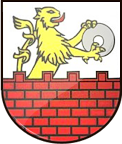 GMINA PARYSÓWRI.271.2.9.2020SPECYFIKACJA ISTOTNYCH WARUNKÓW ZAMÓWIENIAW POSTĘPOWANIU O UDZIELENIE ZAMÓWIENIA PUBLICZNEGONA ROBOTY BUDOWLANEW TRYBIE PRZETARGU NIEOGRANICZONEGOna zadanie pod nazwą„Adaptacja i przystosowanie pomieszczeń na Klub Senior + w miejscowości Parysów”Postępowanie prowadzone dla zamówienia publicznego o wartości poniżej kwot określonych na podstawie art. 11 ust. 8 Pzp ZATWIERDZAM...……………………….Parysów, dnia 8 października 2020 r.Wszelką korespondencję związaną z niniejszym postępowaniem należy kierować na adres:Gmina Parysówul. Kościuszki 2808-441 Parysówznak postępowania: RI.271.2.9.2020 NAZWA ORAZ ADRES ZAMAWIAJĄCEGO Nazwa Zamawiającego:	Gmina ParysówREGON:			711582339NIP: 				826-20-64-241Adres:				ul. Kościuszki 28				08-441 ParysówStrona internetowa:		www.parysow.pl; www.parysow.biuletyn.net;Godziny urzędowania:	7.00 – 15.00Tel./fax.: 			(25) 685 53 19TRYB UDZIELENIA ZAMÓWIENIA PUBLICZNEGO Postępowanie prowadzone jest w trybie przetargu nieograniczonego na podstawie art. 39 ustawy z dnia 29 stycznia 2004 r. Prawo zamówień publicznych (tekst jednolity: 
Dz. U. 2019 r., poz. 1843 ze zm.), zwanej „Ustawą” lub „Ustawą PZP”, o wartości mniejszej niż kwoty określone w przepisach wydanych na podstawie art. 11 ust. 8 ustawy Prawo zamówień publicznych.Ogłoszenie o zamówieniu zamieszczone zostało:- na stronie UZP;- na stronie internetowej: parysow.biuletyn.net;- w siedzibie Zamawiającego na tablicy ogłoszeń.Niniejsza SIWZ ze wszystkimi załącznikami oraz ewentualnymi późniejszymi uzupełnieniami stanowi komplet materiałów niezbędnych do przygotowania oferty.Przed terminem składania ofert Wykonawcy winni sprawdzić ponownie zawartość umieszczonych na stronie internetowej, w ramach niniejszego postępowania, dokumentów, 
w celu zapoznania się z treścią ewentualnych odpowiedzi lub wyjaśnień, albo innymi wprowadzonymi zmianami. Za zapoznanie się z całością udostępnionych dokumentów odpowiada Wykonawca.OPIS PRZEDMIOTU ZAMÓWIENIA Przedmiotem zamówienia jest „Adaptacja i przystosowanie pomieszczeń na Klub Senior + w miejscowości Parysów”.Określenie przedmiotu zamówienia według Wspólnego Słownika Zamówień CPV:45400000-1 – Roboty wykończeniowe w zakresie obiektów budowlanych 45311200-2 – Roboty w zakresie instalacji elektrycznych45330000-9 – Roboty instalacyjne wodno-kanalizacyjne i sanitarneZakres rzeczowy przedmiotu zamówienia obejmuje m.in.:Roboty budowlane obejmujące:roboty rozbiórkowe,roboty murowe i konstrukcyjne,tynki i okładziny wewnętrzne i malowanie,stolarkę i ślusarkę,podłogi i posadzki,schody zewnętrzne,Roboty elektryczne obejmujące:a) montaż rozdzielni i instalację gniazd wtyczkowych,b) instalację oświetlenia,c) montaż opraw oświetleniowych,d) pomiary,3) 	Roboty sanitarne obejmujące:a) instalację wod.-kan.,b) instalację centralnego ogrzewania,c) instalację gazową niskiego ciśnienia.Szczegółowy zakres robót przedmiotu zamówienia określa dokumentacja projektowa 
i techniczna oraz przedmiary robót, które stanowią załączniki do niniejszej SIWZ.Przedmiot umowy należy wykonać w sposób opisany w dokumentacji technicznej. Wszystkie dokumenty opisujące przedmiot zamówienia należy traktować jako wzajemnie uzupełniające się i wyjaśniające w tym znaczeniu, że w przypadku stwierdzenia jakichkolwiek wieloznaczności lub niejednoznaczności Wykonawca nie może ograniczyć ani zakresu swojego zobowiązania, ani zakresu należytej staranności przy wykonaniu swoich zobowiązań wynikających z umowy w sprawie zamówienia publicznego. W razie wystąpienia rozbieżności w ww. dokumentach, na podstawie których wykonany zostanie przedmiot umowy, a których nie można usunąć w drodze odniesienia się do reguł sztuki budowlanej i zasad wiedzy technicznej, interpretacja zapisów będzie uzgadniana 
z uwzględnieniem poniższej hierarchii: Dokumentacja techniczna, przedmiar robót.Wszystkie nazwy własne urządzeń i materiałów użyte w dokumentacji przetargowej są podane przykładowo i określają jedynie minimalne oczekiwane parametry jakościowe oraz wymagany standard i mogą być zastąpione przez inne równoważne. Ponadto Zamawiający dopuszcza rozwiązania równoważne w odniesieniu do norm, europejskich ocen technicznych, aprobat, specyfikacji technicznych i systemów referencji technicznych. Wykonawca, który powołuje się na rozwiązania równoważne opisywanym przez Zamawiającego, jest obowiązany wykazać, że oferowane przez niego dostawy, usługi lub roboty budowlane spełniają wymagania określone przez Zamawiającego.Wskazane jest, aby Wykonawca dokonał wizji lokalnej miejsca wykonania robót, 
w celu uzyskania informacji, które mogą być konieczne do przygotowania oferty oraz zawarcia umowy i wykonania przedmiotu zamówienia. Koszty dokonania wizji lokalnej ponosi Wykonawca.Zamawiający stosownie do art. 29 ust. 3a ustawy pzp, wymaga zatrudnienia przez wykonawcę lub podwykonawcę na podstawie umowy o pracę osób wykonujących czynności, w zakresie realizacji zamówienia. Wymagania Zamawiającego, o których mowa w art. 29 ust. 3a ustawy pzp:Zamawiający wymaga, aby przez cały okres realizacji zamówienia, osoby które wykonują czynności bezpośrednio związane z wykonywaniem prac, czyli tzw. pracownicy fizyczni, zatrudnione były przez Wykonawcę lub Podwykonawcę na podstawie umowy o pracę w rozumieniu przepisu art. 25 § 1 ustawy z dnia 
26 czerwca 1974 r. Kodeksu pracy. Wymóg nie dotyczy, między innymi osób kierujących pracami, wykonujących obsługę geodezyjną, dostawców materiałów. Ustalenie wymiaru zatrudnienia Zamawiający zostawia w gestii Wykonawcy, z tym zastrzeżeniem, że Zamawiający wymaga, aby każda zatrudniona osoba brała czynny udział przy realizacji przedmiotu zamówienia. Zamawiający uprawniony jest w szczególności do:  żądania oświadczeń i dokumentów w zakresie spełniania ww.  wymogów,żądania wyjaśnień w przypadku wątpliwości w zakresie potwierdzenia spełniania ww. wymogów,przeprowadzania kontroli na miejscu wykonywania świadczenia. W trakcie realizacji zamówienia Zamawiający uprawniony jest do wykonywania czynności kontrolnych wobec Wykonawcy odnośnie spełniania przez Wykonawcę lub Podwykonawcę wymogu zatrudnienia na podstawie umowy o pracę osób wykonujących wskazane w pkt 1 czynności.  W trakcie realizacji zamówienia na każde wezwanie Zamawiającego 
w wyznaczonym w tym wezwaniu terminie, Wykonawca przedłoży Zamawiającemu wskazane poniżej dowody, w celu potwierdzenia spełnienia wymogu zatrudnienia na podstawie umowy o pracę przez Wykonawcę lub Podwykonawcę osób wykonujących wskazane w pkt 1 czynności w trakcie realizacji zamówienia: oświadczenie Wykonawcy lub Podwykonawcy o zatrudnieniu na podstawie umowy o pracę osób wykonujących czynności, których dotyczy wezwanie Zamawiającego. Oświadczenie to powinno zawierać w szczególności dokładne określenie podmiotu składającego oświadczenie, datę złożenia oświadczenia, wskazanie, że objęte wezwaniem czynności wykonują osoby zatrudnione na podstawie umowy o pracę wraz ze wskazaniem liczby tych osób, imion 
i nazwisk tych osób, rodzaju umowy o pracę i wymiaru etatu oraz podpis osoby uprawnionej do złożenia oświadczenia w imieniu Wykonawcy lub Podwykonawcy,poświadczoną za zgodność z oryginałem odpowiednio przez Wykonawcę lub Podwykonawcę kopię umów o pracę osób wykonujących w trakcie realizacji zamówienia czynności, których dotyczy ww. oświadczenie Wykonawcy lub Podwykonawcy (wraz z dokumentem regulującym zakres obowiązków, jeżeli został sporządzony). Kopia umowy/umów powinna zostać zanonimizowana 
w sposób zapewniający ochronę danych osobowych pracowników, zgodnie 
z przepisami ustawy z dnia 29 sierpnia 1997 r. o ochronie danych osobowych. Imię i nazwisko pracownika nie podlega anonimizacji. Informacje takie jak: data zawarcia umowy, rodzaj umowy o pracę i wymiar etatu powinny być możliwe do zidentyfikowania,zaświadczenie właściwego oddziału ZUS, potwierdzające opłacanie przez Wykonawcę lub Podwykonawcę składek na ubezpieczenia społeczne i zdrowotne z tytułu zatrudnienia na podstawie umów o pracę za ostatni okres rozliczeniowy,poświadczoną za zgodność z oryginałem odpowiednio przez Wykonawcę lub Podwykonawcę kopię dowodu potwierdzającego zgłoszenie pracownika przez pracodawcę do ubezpieczeń, zanonimizowaną w sposób zapewniający ochronę danych osobowych pracowników, zgodnie z przepisami ustawy z dnia 29 sierpnia 1997 r. o ochronie danych osobowych.Z tytułu niespełnienia przez Wykonawcę lub Podwykonawcę wymogu zatrudnienia na podstawie umowy o pracę osób wykonujących wskazane w ust. 1 czynności, Zamawiający przewiduje sankcję w postaci obowiązku zapłaty przez Wykonawcę kary umownej w wysokości 1 000,00 PLN za każdą osobę. Niezłożenie przez Wykonawcę w wyznaczonym przez Zamawiającego terminie żądanych przez Zamawiającego dowodów, w celu potwierdzenia spełnienia przez Wykonawcę lub Podwykonawcę wymogu zatrudnienia na podstawie umowy o pracę, traktowane będzie jako niespełnienie przez Wykonawcę lub Podwykonawcę wymogu zatrudnienia na podstawie umowy o pracę osób wykonujących wskazane w pkt 1 czynności. Fakt z tytułu niespełnienia przez wykonawcę lub podwykonawcę wymogu zatrudnienia na podstawie umowy o pracę osób wykonujących wskazane 
w punkcie 1) czynności zostanie potwierdzony pisemną notatką sporządzoną przez zamawiającego (personel). Notatka nie musi być podpisana przez wykonawcę lub jego przedstawicieli.Wymagany minimalny okres gwarancji dla przedmiotu zamówienia wynosi 
36 miesięcy od dnia odebrania przez Zamawiającego robót budowlanych i podpisania (bez uwag) protokołu końcowego.TERMIN WYKONANIA ZAMÓWIENIAZamówienie należy zrealizować w terminie do dnia 22.12.2020 r.Jako termin wykonania uważa się zakończenie wszystkich robót budowlanych 
i porządkowych objętych przedmiotem zamówienia i zgłoszenie całości zadania do odbioru.W dniu zgłoszenia robót do odbioru Wykonawca zobowiązany jest złożyć Zamawiającemu dokumentację powykonawczą zawierającą dokumenty wymagane przez przepisy „Prawa budowlanego” i normy branżowe (atesty na wbudowane materiały, oświadczenie kierownika robót).WARUNKI UDZIAŁU W POSTĘPOWANIU O udzielenie zamówienia mogą ubiegać się Wykonawcy, którzy:1)	nie podlegają wykluczeniu,2)	spełniają warunki udziału w postępowaniu.Warunki udziału w postępowaniu oraz sposób dokonania oceny spełnienia warunków:  posiadania kompetencji lub uprawnień do prowadzenia określonej działalności zawodowej, o ile wynika to z odrębnych przepisów: 	Zamawiający w tym zakresie nie stawia żadnych wymagań, wystarczającym jest złożenie wraz z ofertą oświadczeń dotyczących spełnienia warunków udziału 
w postępowaniu oraz przesłanek wykluczenia z postępowania;   sytuacji ekonomicznej lub finansowej:Zamawiający nie określa szczegółowego sposobu oceny spełniania tego warunku;  zdolności technicznej lub zawodowej – Zamawiający uzna warunek za spełniony jeżeli Wykonawca wykaże że:a) w okresie ostatnich 5 lat przed upływem terminu składania ofert, a jeżeli okres prowadzenia działalności jest krótszy – w tym okresie, wykonał w sposób należyty, zgodnie z zasadami sztuki budowlanej i prawidłowo ukończył 
co najmniej 2 roboty budowlane związane z budową, rozbudową, przebudową lub remontem obiektów budowlanych o wartości min. 100 000 zł każda, w których zakres wchodziła wewnętrzna instalacja gazowa 
– z załączeniem dowodów określających czy te roboty budowlane zostały wykonane należycie, w szczególności informacji o tym czy roboty zostały wykonane zgodnie z przepisami prawa budowlanego i prawidłowo ukończone, przy czym dowodami, o których mowa, są referencje bądź inne dokumenty wystawione przez podmiot, na rzecz którego roboty budowlane były wykonywane, a jeżeli z uzasadnionej przyczyny o obiektywnym charakterze wykonawca nie jest w stanie uzyskać tych dokumentów – inne dokumenty;b) dysponuje lub będzie dysponował osobami zdolnymi do wykonania zamówienia, które będą uczestniczyć w wykonaniu zamówienia, tj. co najmniej:- 	1 osobą posiadającą uprawnienia budowlane w specjalności konstrukcyjno-budowlanej, -	1 osobą posiadającą uprawnienia budowlane w specjalności instalacji elektrycznych,- 	1 osobą posiadającą uprawnienia budowlane w specjalności instalacyjnej 
w zakresie sieci, instalacji i urządzeń cieplnych, wentylacyjnych, gazowych, wodociągowych i kanalizacyjnych, 	do kierowania robotami budowlanymi. Przez uprawnienia budowlane Zamawiający rozumie uprawnienia wydane zgodnie z ustawą z dnia 7 lipca 1994 r. Prawo budowlane lub odpowiadające im ważne uprawnienia wydane na podstawie wcześniej obowiązujących przepisów, lub odpowiadające im uprawnienia budowlane, które zostały wydane obywatelom państw Europejskiego Obszaru Gospodarczego oraz Konfederacji Szwajcarskiej, z zastrzeżeniem art. 12a oraz innych przepisów ustawy Prawo Budowlane oraz ustawy o zasadach uznawania kwalifikacji zawodowych nabytych w państwach członkowskich Unii Europejskiej (Dz. U. z 2016 r. poz. 65).Do wykazu osób należy dołączyć oświadczenie Wykonawcy, że zaproponowana osoba/osoby posiada wymagane uprawnienia i przynależy do właściwej izby samorządu zawodowego, jeżeli taki wymóg na te osoby nakłada Prawo budowlane. 3. 	W przypadku gdy złożone przez Wykonawcę dokumenty zawierają dane finansowe wyrażone w walutach innych niż PLN, należy jako kurs przeliczeniowy waluty przyjąć średni kurs walut NBP obowiązujący w dniu zamieszczenia ogłoszenia o zamówieniu.  4. 	Dysponowanie zasobami innych podmiotów: 	Wykonawca może w celu potwierdzenia spełniania warunków udziału 
w postępowaniu, w stosownych sytuacjach oraz w odniesieniu do konkretnego zamówienia, lub jego części, polegać na zdolnościach technicznych lub zawodowych lub sytuacji finansowej lub ekonomicznej innych podmiotów, niezależnie od charakteru prawnego łączących go z nim stosunków prawnych, 	Wykonawca, który polega na zdolnościach lub sytuacji innych podmiotów, musi udowodnić Zamawiającemu, że realizując zamówienie, będzie dysponował niezbędnymi zasobami tych podmiotów, w szczególności przedstawiając zobowiązanie tych podmiotów do oddania mu do dyspozycji niezbędnych zasobów na potrzeby realizacji zamówienia, 	Zamawiający oceni, czy udostępniane Wykonawcy przez inne podmioty zdolności techniczne lub zawodowe lub ich sytuacja finansowa lub ekonomiczna, pozwalają na wykazanie przez Wykonawcę spełniania warunków udziału w postępowaniu oraz zbada, czy nie zachodzą wobec tego podmiotu podstawy wykluczenia, o których mowa w art. 24 ust. 1 pkt 13-22 i ust. 5 ustawy PZP, 	w odniesieniu do warunków dotyczących wykształcenia, kwalifikacji zawodowych lub doświadczenia, Wykonawcy mogą polegać na zdolnościach innych podmiotów, jeśli podmioty te zrealizują roboty budowlane lub usługi, do realizacji których te zdolności są wymagane, 	Wykonawca, który polega na sytuacji finansowej lub ekonomicznej innych podmiotów, odpowiada solidarnie z podmiotem, który zobowiązał się do udostępnienia zasobów, za szkodę poniesioną przez Zamawiającego powstałą wskutek nieudostępnienia tych zasobów, chyba że za nieudostępnienie zasobów nie ponosi winy, 	w celu wykazania wobec podmiotów, na zasoby których powołuje się Wykonawca, braku istnienia podstaw wykluczenia oraz spełniania – w zakresie, w jakim powołuje się na ich zasoby – warunków udziału w postępowaniu, Wykonawca zamieszcza informacje o tych podmiotach w oświadczeniu, o którym mowa w Rozdziale 6 ust. 1, 	jeżeli zdolności techniczne lub zawodowe lub sytuacja ekonomiczna lub finansowa podmiotu, o którym mowa w pkt 1, nie potwierdzają spełnienia przez Wykonawcę warunków udziału w postępowaniu lub zachodzą wobec tych podmiotów podstawy wykluczenia, Zamawiający żąda, aby Wykonawca w terminie określonym przez Zamawiającego:zastąpił ten podmiot innym podmiotem lub podmiotami lubzobowiązał się do osobistego wykonania odpowiedniej części zamówienia, jeżeli wykaże zdolności techniczne lub zawodowe lub sytuację finansową lub ekonomiczną, o których mowa w pkt 1.5.  	Zamawiający może, na każdym etapie postępowania, uznać, że Wykonawca nie posiada wymaganych zdolności, jeżeli zaangażowanie zasobów technicznych lub zawodowych wykonawcy w inne przedsięwzięcia gospodarcze Wykonawcy może mieć negatywny wpływ na realizację zamówienia.6. 	Wspólne ubieganie się o udzielenie zamówienia (np. konsorcja, spółki cywilne). 	Wykonawcy mogą wspólnie ubiegać się o udzielenie zamówienia, 	w przypadku wspólnego ubiegania się o udzielenie zamówienia Wykonawcy ustanawiają pełnomocnika do reprezentowania ich w postępowaniu o udzielenie zamówienia albo reprezentowania w postępowaniu i zawarcia umowy w sprawie zamówienia publicznego. Pełnomocnictwa takie należy złożyć w oryginalne lub kopii notarialnie poświadczonej za zgodność z oryginałem. Wykonawcy wspólnie ubiegający się o zamówienie, ponoszą solidarną odpowiedzialność za wykonanie umowy, 	w przypadku Wykonawców wspólnie ubiegających się o udzielenie zamówienia, określone warunki winien spełniać jeden Wykonawca lub Wykonawcy wspólnie, 	w przypadku Wykonawców wspólnie ubiegających się o udzielenie zamówienia odnośnie żadnego z nich nie mogą istnieć podstawy wykluczenia wskazane w art. 24 ust. 1 pkt 12) -23), 	celem wykazania spełniania warunków udziału w postępowaniu, o których mowa 
w ust. 2, Wykonawcy składają oświadczenia i dokumenty wskazane w rozdziale 6, 
w sposób i w trybie tam określonym, 	w formularzu oferty należy wskazać firmy (nazwy) wszystkich Wykonawców wspólnie ubiegających się o udzielenie zamówienia, 	oferta musi być podpisana w taki sposób, by wiązała prawnie wszystkich Wykonawców wspólnie ubiegających się o udzielenie zamówienia. Osoba podpisująca ofertę musi posiadać umocowanie prawne do reprezentacji. Umocowanie musi wynikać z treści pełnomocnictwa załączonego do oferty – treść pełnomocnictwa powinna dokładnie określać zakres umocowania, 	przepisy i postanowienia specyfikacji dotyczące Wykonawcy stosuje się odpowiednio do każdego z Wykonawców wspólnie ubiegających się o udzielenie zamówienia. W przypadku dokonania wyboru Wykonawcy, którym są podmioty działające wspólnie dokonana zostanie uwzględniająca tę okoliczność zmiana wzorca umowy.Rozdział 5a. 	PODSTAWY WYKLUCZENIA, O KTÓRYCH MOWA W ART. 24 UST. 5 PZP1. 	Z postępowania o udzielenie zamówienia Zamawiający wykluczy wykonawcę, o którym mowa w art. 24 ust. 1 pkt 12) -23) ustawy pzp oraz w stosunku, do którego zachodzi co najmniej jedna z poniższych przesłanek wynikająca z art. 24 ust. 5 pkt 1, 2, 3:1) 	w stosunku do którego otwarto likwidację, w zatwierdzonym przez sąd układzie 
w postępowaniu restrukturyzacyjnym jest przewidziane zaspokojenie wierzycieli przez likwidację jego majątku lub sąd zarządził likwidację jego majątku w trybie art. 332 ust. 1 ustawy z dnia 15 maja 2015 r. – Prawo restrukturyzacyjne (Dz. U. 
z 2019 r. poz. 243 ze zm.) lub którego upadłość ogłoszono, z wyjątkiem wykonawcy, który po ogłoszeniu upadłości zawarł układ zatwierdzony prawomocnym postanowieniem sądu, jeżeli układ nie przewiduje zaspokojenia wierzycieli przez likwidację majątku upadłego, chyba że sąd zarządził likwidację jego majątku 
w trybie art. 366 ust. 1 ustawy z dnia 28 lutego 2003 r. – Prawo upadłościowe 
(Dz. U. z 2019 r. poz. 498 ze zm.), 2) 	który w sposób zawiniony poważnie naruszył obowiązki zawodowe, co podważa jego uczciwość, w szczególności gdy wykonawca w wyniku zamierzonego działania lub rażącego niedbalstwa nie wykonał lub nienależycie wykonał zamówienie, co zamawiający jest w stanie wykazać za pomocą stosownych środków dowodowych, 3) 	jeżeli wykonawca lub osoby, o których mowa w art. 24 ust. 1 pkt 14 Pzp, uprawnione do reprezentowania wykonawcy pozostają w relacjach określonych 
w art. 17 ust. 1 pkt 2-4 Pzp z:a) 	zamawiającym;b) 	osobami uprawnionymi do reprezentowania zamawiającego;c) 	członkami komisji przetargowej;d) 	osobami, które złożyły oświadczenie, o którym mowa w art. 17 ust. 2a Pzp – chyba, że jest możliwe zapewnienie bezstronności po stronie Zamawiającego 
w inny sposób niż przez wykluczenie wykonawcy z udziału w postępowaniu,2. 	Zamawiający może wykluczyć Wykonawcę na każdym etapie postępowania o udzielenie zamówienia.3. 	Ofertę Wykonawcy wykluczonego uznaje się za odrzuconą.4. 	Celem wykazania braku podstaw wykluczenia, o których mowa w ust. 1, Wykonawcy składają oświadczenia i dokumenty wskazane w rozdziale 6.Rozdział 6. 	WYKAZ OŚWIADCZEŃ LUB DOKUMENTÓW, POTWIERDZAJĄCYCH SPEŁNIANIE WARUNKÓW UDZIAŁU 
W POSTĘPOWANIU ORAZ BRAK PODSTAW DO WYKLUCZENIANa potwierdzenie spełnienia warunków udziału w postępowaniu oraz braku podstaw wykluczenia z postępowania Wykonawcy powinni złożyć do oferty: oświadczenia 
w załączniku Nr 1 i załącznik Nr 2 w zakresie wskazanym przez Zamawiającego 
w niniejszej SIWZ. Informacje zawarte w oświadczeniach stanowią wstępne potwierdzenie, że Wykonawca nie podlega wykluczeniu oraz spełnia warunki udziału 
w postępowaniu. Wykonawca, który powołuje się na zasoby innych podmiotów, oraz dotyczące podwykonawców w celu wykazania braku istnienia wobec nich podstaw wykluczenia oraz spełniania, w zakresie, w jakim powołuje się na ich zasoby, warunków udziału 
w postępowaniu zamieszcza informacje o tych podmiotach w oświadczeniach, 
o których mowa w ust. 1.W przypadku wspólnego ubiegania się o zamówienie przez wykonawców, oświadczenia, o których mowa w ust. 1, składa każdy z wykonawców wspólnie ubiegających się 
o zamówienie. Dokumenty te potwierdzają spełnianie warunków udziału w postępowaniu oraz brak podstaw wykluczenia w zakresie, w którym każdy z wykonawców wykazuje spełnianie warunków udziału w postępowaniu oraz brak podstaw wykluczenia.  Ponadto, oprócz oświadczeń stanowiących wstępne potwierdzenie, że Wykonawca nie podlega wykluczeniu oraz spełnia warunki udziału w postępowaniu, Wykonawca obowiązany jest dołączyć do oferty: Formularz ofertowy sporządzony na załączonym druku, zawierający 
w szczególności: wskazanie oferowanego przedmiotu zamówienia, łączną cenę ofertową brutto, zobowiązanie dotyczące terminu realizacji zamówienia, okresu gwarancji i warunków płatności, oświadczenie o okresie związania ofertą oraz 
o akceptacji wszystkich postanowień SIWZ i wzoru umowy bez zastrzeżeń, a także informację, którą część zamówienia Wykonawca zamierza powierzyć podwykonawcy,zobowiązanie lub inne dokumenty podmiotów do oddania Wykonawcy do dyspozycji niezbędnych zasobów na potrzeby realizacji zamówienia – w przypadku, gdy Wykonawca polega na zdolnościach innych podmiotów,  oświadczenie o wypełnieniu obowiązków informacyjnych przewidzianych w art. 13 lub art. 14 RODO1) wobec osób fizycznych, zgodne z załącznikiem nr 8 do SIWZ,w przypadku wspólnego ubiegania się Wykonawców o udzielenie zamówienia, do oferty należy załączyć dokument ustanawiający pełnomocnika do reprezentowania ich w postępowaniu o udzielenie zamówienia albo reprezentowania w postępowaniu i zawarcia umowy w sprawie zamówienia publicznego zgodnie z art. 23 ust. 1 i 2 ustawy Prawo zamówień publicznych, w przypadku, gdy ofertę w imieniu Wykonawcy podpisuje pełnomocnik, do oferty należy załączyć pełnomocnictwo określające jego zakres i podpisane przez osoby uprawnione do reprezentacji Wykonawcy. 5. 	Dokumenty należy sporządzić zgodnie ze wzorami dołączonymi do SIWZ w sposób wymieniony w rozdziale 7.6. 	Pełnomocnictwo należy złożyć w formie oryginału lub kopii potwierdzonej notarialnie. 7. 	Wadium – Zamawiający nie wymaga wniesienia wadium.8. 	Zamawiający, zgodnie z art. 24aa. ustawy Pzp najpierw dokona oceny ofert, 
a następnie zbada, czy Wykonawca, którego oferta została oceniona jako najkorzystniejsza, nie podlega wykluczeniu oraz spełnia warunki udziału 
w postępowaniu. 9. 	Zamawiający przed udzieleniem zamówienia, zgodnie z art. 26 ust. 2 ustawy Pzp, wezwie Wykonawcę, którego oferta została najwyżej oceniona, do złożenia 
w wyznaczonym, nie krótszym niż 5 dni, terminie aktualnych na dzień złożenia oświadczeń lub dokumentów potwierdzających okoliczności, o których mowa w ust. 9 pkt 1) i pkt 2) oraz dokumenty, o których mowa w pkt 2) z wyłączeniem lit. b) 
w odniesieniu do podmiotów, na których zdolnościach polega Wykonawca na zasadach określonych w art. 22a ustawy pzp: 1) w celu potwierdzenia spełniania przez Wykonawcę warunków udziału 
w postępowaniu dotyczących zdolności technicznej lub zawodowej Zamawiający będzie żądał, aby Wykonawca, którego oferta oceniona zostanie najwyżej, złożył w określonym w wezwaniu terminie (nie krótszym niż 5 dni – art. 26 ust. 2 ustawy Pzp): a) wykaz robót budowlanych, o których mowa w rozdziale 5 ust. 2 pkt 3) ppkt a) SIWZ, tj. co najmniej 2 roboty budowlane związane z budową, rozbudową, przebudową lub remontem obiektów budowlanych o wartości min. 100 000 zł każda, w których zakres wchodziła wewnętrzna instalacja gazowa 
– z załączeniem dowodów określających czy te roboty budowlane zostały wykonane należycie, w szczególności informacji o tym czy roboty zostały wykonane zgodnie z przepisami prawa budowlanego i prawidłowo ukończone – załącznik nr 3 do SIWZ,b) wykaz osób, o których mowa w rozdziale 5 ust. 2 pkt 3) ppkt b) SIWZ, 
w szczególności odpowiedzialnych za kierowanie robotami budowlanymi, skierowanych przez wykonawcę do realizacji zamówienia publicznego, wraz z informacjami na temat ich kwalifikacji zawodowych, uprawnień niezbędnych do wykonania zamówienia publicznego, doświadczenia a także zakresu wykonywanych przez nie czynności oraz informacją o podstawie do dysponowania tymi osobami – załącznik nr 4 do SIWZ,2) 	w celu potwierdzenia braku podstaw wykluczenia Wykonawcy z udziału 
w postępowaniu Zamawiający będzie żądał następujących dokumentów: odpisu z właściwego rejestru lub z centralnej ewidencji i informacji 
o działalności gospodarczej, jeżeli odrębne przepisy wymagają wpisu do rejestracji lub ewidencji, w celu potwierdzenia braku podstaw wykluczenia na podstawie art. 24 ust. 5 pkt 1 ustawy pzp; zaświadczenia właściwego naczelnika urzędu skarbowego potwierdzającego, że Wykonawca nie zalega z opłacaniem podatków, wystawionego nie wcześniej niż 3 miesiące przed upływem terminu składania ofert albo wniosków 
o dopuszczenie do udziału w postępowaniu, lub innego dokumentu potwierdzającego, że Wykonawca zawarł porozumienie z właściwym organem podatkowym w sprawie spłat tych należności wraz z ewentualnymi odsetkami lub grzywnami, w szczególności uzyskał przewidziane prawem zwolnienie, odroczenie lub rozłożenie na raty zaległych płatności lub wstrzymanie w całości wykonania decyzji właściwego organu; zaświadczenia właściwej terenowej jednostki organizacyjnej Zakładu Ubezpieczeń Społecznych lub Kasy Rolniczego Ubezpieczenia Społecznego albo innego dokumentu potwierdzającego, że Wykonawca nie zalega z opłacaniem składek na ubezpieczenia społeczne lub zdrowotne, wystawionego nie wcześniej niż 3 miesiące przed upływem terminu składania ofert albo wniosków 
o dopuszczenie do udziału w postępowaniu, lub innego dokumentu potwierdzającego, że Wykonawca zawarł porozumienie z właściwym organem 
w sprawie spłat tych należności wraz z ewentualnymi odsetkami lub grzywnami, w szczególności uzyskał przewidziane prawem zwolnienie, odroczenie lub rozłożenie na raty zaległych płatności lub wstrzymanie w całości wykonania decyzji właściwego organu; oświadczenia wykonawcy o przynależności albo braku przynależności do tej samej grupy kapitałowej, przekazane Zamawiającemu, w terminie 3 dni od dnia zamieszczenia przez Zamawiającego na stronie internetowej informacji, dotyczących: 1) kwoty, jaką zamierza przeznaczyć na sfinansowanie zamówienia; 2) firm oraz adresów wykonawców, którzy złożyli oferty w terminie; 3)	ceny, terminu wykonania zamówienia, okresu gwarancji i warunków. płatności zawartych w ofertach. W przypadku przynależności do tej samej grupy kapitałowej Wykonawca może złożyć wraz z oświadczeniem dokumenty bądź informacje potwierdzające, że powiązania z innym wykonawcą nie prowadzą do zakłócenia konkurencji 
w postępowaniu;e) jeżeli Wykonawca ma siedzibę lub miejsce zamieszkania poza terytorium Rzeczypospolitej Polskiej, zamiast dokumentów, o których mowa w lit a), składa dokument lub dokumenty wystawione w kraju, w którym Wykonawca ma siedzibę lub miejsce zamieszkania, potwierdzające że nie otwarto jego likwidacji ani nie ogłoszono upadłości – wystawiony nie wcześniej niż 6 miesięcy przed upływem terminu składania ofert; 10. W przypadku Wykonawców wspólnie ubiegających się o udzielenie zamówienia (spółki cywilne, konsorcja) dokumenty i oświadczenia określone w ust. 9 pkt 2) lit. 
a) i b) składa każdy z Wykonawców wspólnie ubiegających się o udzielenie zamówienia. 11. Zamawiający będzie żądał od Wykonawcy, (którego oferta została najwyżej oceniona), który polega na zdolnościach lub sytuacji innych podmiotów na zasadach określonych w art. 22a ustawy Pzp, przedstawienia w odniesieniu do tych podmiotów dokumentów określonych w ust. 9 pkt 2) a.  12. Jeżeli Wykonawca, wskazując spełnianie warunków udziału, o którym mowa w art. 22a ustawy Pzp – określonych w rozdziale 5 ust. 1 pkt 2) SIWZ – polega na zasobach innych podmiotów, na  zasadach określonych w art. 22a ust. 2 ustawy Pzp, zobowiązany jest udowodnić Zamawiającemu, że realizując zamówienie będzie dysponował niezbędnymi zasobami tych podmiotów, w szczególności przedstawiając zobowiązanie tych podmiotów do oddania mu do dyspozycji niezbędnych zasobów na potrzeby realizacji zamówienia. Zamawiający musi dysponować pełna informacją o tym, że potencjał podmiotu trzeciego powinien podlegać wstępnej ocenie, dlatego konieczne jest złożenie przez Wykonawcę wraz z ofertą zobowiązania podmiotu trzeciego. 13. W przypadku wskazania przez Wykonawcę w ofercie dostępności oświadczeń lub dokumentów, o których mowa w rozdziale 6 ust. 9 pkt 1), 2) w formie elektronicznej pod określonymi adresami internetowymi ogólnodostępnych i bezpłatnych baz danych, 
w szczególności rejestrów publicznych w rozumieniu ustawy z dnia 17 lutego 2005 r. 
o informatyzacji działalności podmiotów realizujących zadania publiczne (Dz. U. 
z 2014 r. poz. 1114 oraz z 2016 r. poz. 352). W takim przypadku Zamawiający pobiera samodzielnie z tych baz danych wskazane przez Wykonawcę oświadczenia lub dokumenty. W przypadku, o którym mowa powyżej, Zamawiający będzie żądał od Wykonawcy przedstawienia tłumaczenia na język polski wskazanych przez Wykonawcę 
i pobranych samodzielnie przez Zamawiającego dokumentów. Dotyczy to 
w szczególności informacji odpowiadającej odpisowi aktualnemu Rejestru Przedsiębiorców pobieranej na podstawie art. 4 ust. 4aa ustawy z dnia 20 sierpnia 1997 r. o Krajowym Rejestrze Sądowym (Dz. U. z 2019 r. Nr 1500) oraz wydruków z Centralnej Ewidencji i Informacji o Działalności Gospodarczej.14.	Wykonawca nie jest obowiązany do złożenia oświadczeń lub dokumentów potwierdzających okoliczności, o których mowa w rozdziale 6 ust. 9 pkt 1) i 2) SIWZ, jeżeli Zamawiający posiada oświadczenia lub dokumenty dotyczące tego Wykonawcy,
o ile są one aktualne. Wykonawca informacje, o których mowa w rozdziale 6 ust. 13 i 14 SIWZ złożyć może w dodatkowym oświadczeniu w dowolnej formie. Jeżeli Wykonawca powołuje się na oświadczenia lub dokumenty, będące 
w posiadaniu Zamawiającego, potwierdzające okoliczności, o których mowa 
w rozdziale 6 ust. 9 pkt 1) i 2) SIWZ, zaleca się wskazanie w ofercie informacji dotyczących numeru i nazwy postępowania Zamawiającego, w którym powyższe dokumenty zostały złożone.  15. Wykonawca, który podlega wykluczeniu na podstawie art. 24 ust. 1 pkt 13 i 14 oraz 16-20 ustawy Pzp lub przesłanek określonych w rozdziale 5a ust. 1 pkt 1)-3) SIWZ, może przedstawić dowody na to, że podjęte przez niego środki są wystarczające do wykazania jego rzetelności, w szczególności udowodnić naprawienie szkody wyrządzonej przestępstwem lub przestępstwem skarbowym, zadośćuczynienie pieniężne za doznaną krzywdę lub naprawienie szkody, wyczerpujące wyjaśnienie stanu faktycznego oraz współpracę z organami ścigania oraz podjęcie konkretnych środków technicznych, organizacyjnych i kadrowych, które są odpowiednie dla zapobiegania dalszym przestępstwom lub przestępstwom skarbowym lub nieprawidłowemu postępowaniu Wykonawcy.Rozdział 7. 	INFORMACJE O SPOSOBIE POROZUMIEWANIA SIĘ ZAMAWIAJĄCEGO Z WYKONAWCAMI ORAZ PRZEKAZYWANIA OŚWIADCZEŃ I DOKUMENTÓW, A TAKŻE WSKAZANIE OSÓB UPRAWNIONYCH DO POROZUMIEWANIA SIĘ Z WYKONAWCAMI 1. 	Postępowanie o udzielenie zamówienia, z zastrzeżeniem wyjątków określonych 
w ustawie, prowadzi się z zachowaniem formy pisemnej,  	Zamawiający dopuszcza formę elektroniczną. Strona, która otrzymuje dokumenty lub informacje e-mailem jest zobowiązana na żądanie strony przekazującej dokument lub informację, do niezwłocznego potwierdzenia faktu ich otrzymania;  	w przypadku braku potwierdzenia otrzymania wiadomości przez Wykonawcę, Zamawiający domniema, iż pismo wysłane przez Zamawiającego na adres e-mail podany przez Wykonawcę zostało mu doręczone w sposób umożliwiający zapoznanie się Wykonawcy z treścią pisma, chyba że Wykonawca wezwany przez Zamawiającego do potwierdzenia otrzymania oświadczenia, wniosku, zawiadomienia lub informacji w sposób określony w ppkt a) oświadczy, iż wiadomości nie otrzymał;  	oferty i dokumenty w tym uzupełniane w trybie art. 26 ust. 3 i 3a ustawy składa się 
w formie pisemnej, a w przypadku składania kopii dokumentów muszą one być potwierdzone za zgodność z oryginałem przez umocowanego przedstawiciela Wykonawcy. Tym samym składanie oferty i dokumentów w tym uzupełnianych 
w trybie art. 26 ust. 3 i 3a za pośrednictwem e-maila uznaje się za nieskuteczne, jeżeli w wyznaczonym terminie nie wpłyną dokumenty w formie pisemnej. 2.	Postępowanie o udzielenie zamówienia prowadzi się w języku polskim. 3. 	Ustala się sposób porozumiewania się zamawiającego z wykonawcami: a) 	pisemnie – na adres Zamawiającego,b)  	drogą elektroniczną: adres poczty elektronicznej Zamawiającego: inwestycje@parysow.pl.4. 	W korespondencji kierowanej do Zamawiającego wykonawca winien posługiwać się numerem sprawy określonym w SIWZ. 5. 	Osobą uprawnioną przez Zamawiającego do kontaktowania się z wykonawcami jest: Stanisław Rosłaniec, tel. 25 685 53 19, e-mail: inwestycje@parysow.pl.W ramach informacji telefonicznych Zamawiający i prowadzący postępowanie nie udziela informacji wyjaśniających zapisy SIWZ, telefonicznie udzielane są jedynie informacje o charakterze organizacyjnym np.: jak można zadać pytanie do prowadzonego postępowania, czy było zadane pytanie na określony temat i gdzie można znaleźć udzieloną odpowiedź. 6. 	Wykonawca może zwrócić się do Zamawiającego o wyjaśnienie treści specyfikacji istotnych warunków zamówienia. Zamawiający jest obowiązany udzielić wyjaśnień niezwłocznie, jednak nie później niż na 2 dni przed upływem terminu składania ofert pod warunkiem, że wniosek o wyjaśnienie treści specyfikacji istotnych warunków zamówienia wpłynął do zamawiającego nie później niż do końca dnia, w którym upływa połowa wyznaczonego terminu składania ofert. 7. 	Przedłużenie terminu składania ofert nie wpływa na bieg terminu składania wniosku, 
o którym mowa powyżej. 8. 	W przypadku rozbieżności pomiędzy treścią niniejszej SIWZ, a treścią udzielonych odpowiedzi, jako obowiązującą należy przyjąć treść pisma zawierającego późniejsze oświadczenia Zamawiającego. 9. 	W uzasadnionych przypadkach Zamawiający może przed upływem terminu składania ofert zmienić treść SIWZ. Każda wprowadzona przez Zamawiającego zmiana staje się 
w takim przypadku częścią Specyfikacji. 10. Zamawiający oświadcza, iż nie zamierza zwoływać zebrania Wykonawców w celu wyjaśnienia treści SIWZ. Rozdział 8.  	WYMAGANIA DOTYCZĄCE WADIUMZamawiający nie wymaga wniesienia wadium.Rozdział 9. 	TERMIN ZWIĄZANIA OFERTĄWykonawca składając ofertę pozostaje nią związany przez okres 30 dni. Bieg terminu związania ofertą rozpoczyna się wraz z upływem terminu składania ofert, licząc od dnia składania ofert włącznie.Wykonawca samodzielnie lub na wniosek zamawiającego może przedłużyć termin związania ofertą, z tym że zamawiający może tylko raz, co najmniej na 3 dni przed upływem terminu związania ofertą, zwrócić się do wykonawców o wyrażenie zgody na przedłużenie tego terminu o oznaczony okres, nie dłuższy jednak niż 60 dni. Wniesienie środków ochrony prawnej po upływie terminu składania ofert zawiesza bieg terminu związania ofertą do czasu ich rozstrzygnięcia. Rozdział 10. 	OPIS SPOSOBU PRZYGOTOWANIA OFERTOpakowanie i adresowanie oferty:Ofertę należy umieścić w zamkniętym, nieprzezroczystym opakowaniu (np. koperta) zaadresowanym i opisanym:Nadawca:Nazwa i adres Wykonawcy (pieczęć)Adresat:Gmina Parysówul. Kościuszki 28, 08-441 ParysówOFERTA NA „Adaptację i przystosowanie pomieszczeń na Klub Senior + w miejscowości Parysów” ZNAK SPRAWY: RI.271.2.9.2020NIE OTWIERAĆ PRZED TERMINEM OTWARCIA OFERT 23.10.2020 r. godz. 10:10 Oferta i oświadczenia muszą być podpisane przez:osobę/osoby upoważnione do reprezentowania Wykonawcy/Wykonawców w obrocie prawnym zgodnie z danymi ujawnionymi w KRS – rejestrze przedsiębiorców albo 
w ewidencji działalności gospodarczej lub Pełnomocnika,w przypadku Wykonawców wspólnie ubiegających się o zamówienie ofertę podpisuje osoba umocowana do tej czynności prawnej, co powinno wynikać z dokumentów (Pełnomocnictwa) załączonych do oferty. W przypadku gdy Wykonawca zamierza powierzyć część (zakres) zamówienia podwykonawcom, w ofercie musi podać, która z części zostanie im powierzona. Brak złożenia oświadczenia o podwykonawcach zostanie uznany jako informacja, że całość zamówienia będzie realizowana przez Wykonawcę.Tajemnica przedsiębiorstwa:jeżeli według Wykonawcy oferta będzie zawierała informacje objęte tajemnicą jego przedsiębiorstwa w rozumieniu przepisów ustawy z 16 kwietnia 1993 r. o zwalczaniu nieuczciwej konkurencji (Dz. U. z 2019 r., poz. 1010), muszą być oznaczone klauzulą NIE UDOSTĘPNIAĆ – TAJEMNICA PRZEDSIĘBIORSTWA. Zaleca się umieścić takie dokumenty na końcu oferty (ostatnie strony w ofercie lub osobno),zastrzeżenie informacji, danych, dokumentów lub oświadczeń nie stanowiących tajemnicy przedsiębiorstwa w rozumieniu przepisów o nieuczciwej konkurencji spowoduje ich odtajnienie.Informacje pozostałe:Wykonawca ponosi wszelkie koszty związane z przygotowaniem i złożeniem oferty,Wykonawca może złożyć tylko jedną ofertę przygotowaną według wymagań określonych w niniejszej SIWZ,Oferta musi być sporządzona:w języku polskim, w formie pisemnej.Zaleca się, aby:ewentualne poprawki i skreślenia lub zmiany w tekście oferty (i w załącznikach do oferty) były parafowane przez osobę upoważnioną do reprezentowania Wykonawcy lub posiadającą Pełnomocnictwo,każda zapisana strona oferty (wraz z załącznikami do oferty) była parafowana i oznaczona kolejnymi numerami,kartki oferty były trwale spięte (z zastrzeżeniem, że część stanowiąca tajemnicę przedsiębiorstwa może stanowić odrębną część oferty),oferta została opracowana zgodnie ze wzorem załączonym do specyfikacji. Zmiana / wycofanie oferty:zgodnie z art. 84 ustawy Pzp Wykonawca może przed upływem terminu składania ofert zmienić lub wycofać ofertę,o wprowadzeniu zmian lub wycofaniu oferty należy pisemnie powiadomić Zamawiającego, przed upływem terminu składania ofert,pismo należy złożyć zgodnie z opisem podanym w ust. 1 oznaczając odpowiednio „ZMIANA OFERTY”/„WYCOFANIE OFERTY”,do pisma o wycofaniu oferty musi być załączony dokument, z którego wynika prawo osoby podpisującej informację do reprezentowania Wykonawcy.Ofertę złożoną po terminie składania ofert Zamawiający zwróci niezwłocznie Wykonawcy.Oferta wspólna W przypadku dokonania wyboru oferty wykonawcy występującego wspólnie, przed przystąpieniem  do  zawarcia  umowy  o  zamówienie  publiczne  przedłożona  zostanie  umowa regulująca współpracę wykonawców występujących wspólnie.Zamawiający zobowiązany jest odrzucić ofertę jeżeli: 1) 	jest niezgodna z ustawą, 2) 	jej treść nie odpowiada treści specyfikacji istotnych warunków zamówienia, 
z zastrzeżeniem art. 87 ust. 2 pkt 3 ustawy Pzp, 3) 	jej złożenie stanowi czyn nieuczciwej konkurencji w rozumieniu przepisów 
o zwalczaniu nieuczciwej konkurencji, 4) 	zawiera rażąco niską cenę lub koszt w stosunku do przedmiotu zamówienia, 5) 	została złożona przez wykonawcę wykluczonego z udziału w postępowaniu 
o udzielenie zamówienia lub niezaproszonego do składania ofert, 	6) 	zawiera błędy w obliczeniu ceny lub kosztu,7) 	wykonawca w terminie 3 dni od dnia doręczenia zawiadomienia nie zgodził się na poprawienie omyłki, o której mowa w art. 87 ust. 2 pkt 3 ustawy Pzp, 8) 	wykonawca nie wyraził zgody, o której mowa w art. 85 ust. 2 ustawy Pzp, na przedłużenie terminu związania ofertą, 9) 	jest nieważna na podstawie odrębnych przepisów.Rozdział 11. 	 MIEJSCE ORAZ TERMIN SKŁADANIA I OTWARCIA OFERTOfertę należy złożyć w siedzibie Zamawiającego – Urząd Gminy Parysów, ul. Kościuszki 28, pokój nr 1 (Sekretariat), w terminie do dnia 23.10.2020 r., godz. 10:00. Otwarcie ofert nastąpi w  Urzędzie Gminy Parysów, ul. Kościuszki 28, pok. nr 2, dnia 23.10.2020  r., godz. 10:10.Wykonawcy mogą być obecni przy otwieraniu ofert. Bezpośrednio przed otwarciem ofert Zamawiający poda kwotę, jaką zamierza przeznaczyć na sfinansowanie zamówienia.Otwierając oferty Zamawiający poda nazwy (firmy) oraz adresy Wykonawców, którzy złożyli oferty, a także informacje dotyczące cen, terminu wykonania zamówienia, warunków gwarancji i warunki płatności zawartych w ofertach. Niezwłocznie po otwarciu złożonych ofert Zamawiający zamieści na swojej stronie internetowej www.bip.parysow.pl informacje dotyczące: a) kwoty jaką Zamawiający zamierza przeznaczyć na sfinansowanie zamówienia, b) firm oraz adresów Wykonawców, którzy złożyli oferty w terminie; c) ceny, terminu wykonania zamówienia i okresu gwarancji zawartych w ofertach.  Wykonawca w terminie 3 dni od daty zamieszczenia na stronie wymienionych informacji składa oświadczenie o przynależności lub braku przynależności do tej samej grupy kapitałowej. UWAGA – za termin złożenia oferty przyjmuje się datę i godzinę wpływu oferty do Zamawiającego.Oferta otrzymana przez Zamawiającego po terminie składania ofert zostanie zwrócona Wykonawcy bez otwierania po upływie terminu otwarcia ofert.Rozdział 12.  	OPIS SPOSOBU OBLICZENIA CENY1. 	Podana w ofercie cena ma charakter ryczałtowy.Powyższą formę wynagrodzenia należy rozumieć w sposób określony w art. 632 ustawy z dnia 23 kwietnia 1964 r. Kodeks cywilny (tj. Dz. U. z 2019 r. poz. 1145 ze zm.):§ 1. Jeżeli strony umówiły się o wynagrodzenie ryczałtowe, przyjmujący zamówienie nie może żądać podwyższenia wynagrodzenia, chociażby w czasie zawarcia umowy nie można było przewidzieć rozmiaru lub kosztów prac.§ 2. Jeżeli jednak wskutek zmiany stosunków, której nie można było przewidzieć, wykonanie dzieła groziłoby przyjmującemu zamówienie rażącą stratą, sąd może podwyższyć ryczałt lub rozwiązać umowę.”2. 	Cena ta musi być wyrażona w PLN. Wiążąca strony cena podana w Formularzu Oferty wypełnionego w oparciu o przedmiar robót i zapisy zawarte w niniejszej specyfikacji, musi uwzględniać wszystkie wymagania niniejszej SIWZ oraz obejmować wszelkie koszty, jakie poniesie Wykonawca z tytułu należytej oraz zgodnej z obowiązującymi przepisami realizacji przedmiotu zamówienia. 3. 	Sposób zapłaty i rozliczenia za realizację niniejszego zamówienia zostały zawarte w zał. nr 6 do SIWZ, tj. we wzorze umowy.4. 	Do wyliczenia ceny należy przyjąć stawkę należnego podatku VAT. Jeżeli złożono ofertę, której wybór prowadziłby do powstania obowiązku podatkowego Zamawiającego zgodnie z przepisami o podatku od towarów i usług w zakresie dotyczącym wewnątrzwspólnotowego nabycia towarów, Zamawiający w celu oceny takiej oferty dolicza do przedstawionej ceny podatek od towarów i usług, który miałby obowiązek wpłacić zgodnie z obowiązującymi przepisami.5. 	Cena oferty musi zawierać wszelkie koszty niezbędne do zrealizowania zamówienia wynikające wprost z niniejszej specyfikacji istotnych warunków zamówienia, załączników do SIWZ jak również w niej nie ujęte, a bez których nie można wykonać zamówienia.6. 	Wykonawcy zobowiązani są do bardzo starannego zapoznania się z Opisem Przedmiotu Zamówienia, warunkami wykonania i wszystkimi czynnikami mogącymi mieć wpływ na cenę realizacji zamówienia.7. 	Skutki finansowe jakichkolwiek błędów w oszacowaniu kosztu zamówienia obciążają Wykonawcę zamówienia, a zatem musi on przewidzieć wszystkie okoliczności, które mogą wpłynąć na cenę oferty. W związku z powyższym zaleca się szczegółowe zapoznanie się z terenem przyszłej budowy.8.	Zamawiający nie przewiduje możliwości udzielania zaliczek na poczet wykonania zamówienia.Rozdział 13. 	WYMAGANIA DOTYCZĄCE UMOWY O PODWYKONAWSTWO, KTÓREJ PRZEDMIOTEM SĄ ROBOTY BUDOWLANE, A TAKŻE INFORMACJE O UMOWACH O PODWYKONAWSTWO NA DOSTAWY I USŁUGIWykonawca może powierzyć wykonanie części zamówienia podwykonawcom według zasad określonych w ustawie Prawo zamówień publicznych oraz odpowiednich przepisach Kodeksu Cywilnego. Powierzenie prac podwykonawcom nie zwalnia wykonawcy od odpowiedzialności i zobowiązań wynikających z warunków umowy.Wykonawca, podwykonawca lub dalszy podwykonawca zamówienia na roboty budowlane zamierzający zawrzeć umowę o podwykonawstwo, której przedmiotem są roboty budowlane jest zobowiązany zawrzeć umowę zgodnie z zapisami zawartymi 
w § 5 projektu umowy stanowiącego integralną część SIWZ. Jeżeli powierzenie Podwykonawcy wykonania części zamówienia na roboty budowlane lub usługi następuje w trakcie jego realizacji, Wykonawca na żądanie Zamawiającego przedstawia oświadczenie, o którym mowa w art. 25a ust. 1, oświadczenia lub dokumenty potwierdzające brak podstaw wykluczenia wobec tego Podwykonawcy.Jeżeli Zamawiający stwierdzi, że wobec danego Podwykonawcy zachodzą podstawy wykluczenia, Wykonawca obowiązany jest zastąpić tego Podwykonawcę lub zrezygnować z powierzenia wykonania części zamówienia Podwykonawcy.Rozdział 14. 	OPIS KRYTERIÓW, KTÓRYMI ZAMAWIAJĄCY BĘDZIE SIĘ KIEROWAŁ PRZY WYBORZE OFERTY, WRAZ Z PODANIEM WAG TYCH KRYTERIÓW I SPOSOBU OCENY OFERT Za ofertę najkorzystniejszą zostanie uznana oferta zawierająca najkorzystniejszy bilans punktów w niżej wymienionych kryteriach, którym Zamawiający przypisał następujące znaczenie: Sposób oceny ofert: Zgodnie z art. 87 ust. 2 ustawy, Zamawiający poprawi w tekście oferty oczywiste omyłki pisarskie, oczywiste omyłki rachunkowe, z uwzględnieniem konsekwencji rachunkowych dokonanych poprawek, inne omyłki polegające na niezgodności oferty ze specyfikacją istotnych warunków zamówienia, niepowodujące istotnych zmian w treści oferty, niezwłocznie zawiadamiając o tym Wykonawcę, którego oferta została poprawiona.W trakcie oceny ofert, kolejnym ocenianym ofertom Zamawiający przyzna punkty za wskazane w pkt 1 kryteria według następujących zasad: Kryterium nr 1 – Cena – znaczenie 60%100 x 60 % (max liczba punktów w ocenianej pozycji)gdzie:C – ilość punktów przyznanych Wykonawcy za kryterium cenoweCN – najniższa zaoferowana cena, spośród wszystkich ofert niepodlegających odrzuceniu COB – cena zaoferowana w ofercie badanej Kryterium nr 2: G – wydłużony okres gwarancji jakości (znaczenie 40%):Minimalny wymagany okres gwarancji – 36 miesięcy od daty odbioru końcowego. Oferty z okresem gwarancji niższym niż 36 miesięcy zostaną odrzucone. Oferty z okresem gwarancji 36 miesięcy otrzymają 0 pkt. Oferty z okresem gwarancji 48 miesięcy otrzymają 20 pkt. Oferty z okresem gwarancji 60 miesięcy otrzymają 40 pkt. Obliczenie całkowitej liczby punktów przyznanych każdej ofercie zostanie dokonane na podstawie poniższego wzoru: P = C + G gdzie: C – liczba punktów przyznanych w kryterium cena G – liczba punktów przyznanych za kryterium gwarancja i rękojmiaMaksymalna liczba punktów wynosi 100. Punkty będą zaokrąglane do dwóch miejsc po przecinku lub z większą dokładnością, jeżeli przy zastosowaniu wymienionego zaokrąglenia nie występuje różnica w ilości przyznanych punktów wynikająca z małej różnicy zaoferowanych cen. Za najkorzystniejszą zostanie uznana oferta, która uzyska najwyższą liczbę punktów. Przez najwyższą liczbę punktów rozumie się sumę punktów przyznaną w poszczególnych kryteriach. Jeżeli nie będzie można dokonać wyboru oferty najkorzystniejszej z uwagi na to, że dwie lub więcej ofert przedstawia taki sam bilans ceny/kosztu i pozostałych kryteriów oceny ofert, Zamawiający spośród tych ofert wybiera ofertę z niższą ceną/najniższym kosztem, a jeżeli zostały złożone oferty o takiej samej cenie/koszcie, Zamawiający wezwie wykonawców, którzy złożyli te oferty, do złożenia w terminie określonym przez Zamawiającego ofert dodatkowych. Rozdział 15. 	INFORMACJE O FORMALNOŚCIACH, JAKIE ZOSTANĄ DOPEŁNIONE PO WYBORZE OFERTY W CELU ZAWARCIA UMOWY W SPRAWIE ZAMÓWIENIA PUBLICZNEGONiezwłocznie po dokonaniu wyboru oferty najkorzystniejszej Zamawiający zawiadomi Wykonawców, którzy złożyli oferty o:1) wyborze najkorzystniejszej oferty, podając nazwę i adres Wykonawcy, którego ofertę wybrano oraz uzasadnienie jej wyboru, a także nazwy i adresy Wykonawców, którzy złożyli oferty wraz ze streszczeniem oceny i porównania złożonych ofert, zawierającym punktację przyznaną Wykonawcom w każdym kryterium oceny i łączną punktację,2) Wykonawcach, których oferty zostały odrzucone podając uzasadnienie faktyczne 
i prawne,3) Wykonawcach, którzy zostali wykluczeniu z postępowania, podając uzasadnienie faktyczne i prawne,4) terminie, określonym zgodnie z art. 94 ust. 1 lub 2, po którego upływie umowa 
w sprawie zamówienia publicznego może być zawarta.Niezwłocznie po wyborze najkorzystniejszej oferty Zamawiający zamieści informacje zawarte w pkt 1) w siedzibie Zamawiającego, w miejscu publicznie dostępnym oraz na stronie internetowej Zamawiającego: www.parysow.biuletyn.net.Zamawiający podpisze umowę w sprawie zamówienia publicznego z wybranym Wykonawcą w terminie nie krótszym niż 5 dni od dnia przesłania zawiadomienia 
o wyborze najkorzystniejszej oferty, jeżeli zawiadomienie to zostało przesłane przy użyciu środków komunikacji elektronicznej. W przypadku, gdy zawiadomienie zostanie przesłane w inny sposób, umowa może zostać podpisana nie wcześniej niż 10 dni od dnia przesłania zawiadomienia. Umowa może zostać zawarta w terminie krótszym niż wymieniony powyżej jeżeli w postępowaniu o udzielenie zamówienia zostanie złożona tylko jedna oferta na wykonanie zamówienia albo gdy upłynął termin do wniesienia odwołania na czynności Zamawiającego wymienione w art. 180 ust. 2 ustawy pzp lub 
w następstwie jego wniesienia Izba ogłosiła wyrok lub postanowienie kończące postępowanie odwoławcze.O miejscu i dokładnym terminie zawarcia umowy Zamawiający powiadomi niezwłocznie wybranego Wykonawcę.Zamawiający wymagać będzie od wybranego Wykonawcy podpisania umowy na warunkach wynikających z postanowień zawartych w niniejszej SIWZ.Przed podpisaniem umowy Wykonawca będzie zobowiązany do wniesienia zabezpieczenia należytego wykonania umowy. Jeżeli Wykonawca, którego oferta została wybrana uchyla się od podpisania umowy 
w sprawie zamówienia publicznego lub nie wnosi wymaganego zabezpieczenia należytego wykonania umowy, Zamawiający może wybrać ofertę najkorzystniejszą spośród pozostałych ofert, bez przeprowadzania ich ponownego badania i oceny chyba, że zachodzą przesłanki do unieważnienia postępowania, o których mowa w art. 93 ust. 1.W przypadku wyboru oferty złożonej przez Wykonawców wspólnie ubiegających się 
o udzielenie zamówienia, Zamawiający zgodnie z art. 23 ust. 4 ustawy Prawo zamówień publicznych żąda przed zawarciem umowy przedstawienia umowy regulującej współpracę tych wykonawców.  Rozdział 16 	WYMAGANIA DOTYCZĄCE ZABEZPIECZENIA NALEŻYTEGO WYKONANIA UMOWYZamawiający wymaga wniesienia przez Wykonawcę, zabezpieczenia należytego wykonania umowy.Wykonawca, którego oferta zostanie wybrana zobowiązany będzie wnieść zabezpieczenie należytego wykonania umowy w wysokości 5 % ceny brutto podanej w ofercie.Zabezpieczenie należytego wykonania umowy można wnieść w formach wymienionych w art. 148 ust. 1 ustawy Pzp.Zamawiający nie wyraża zgody na wniesienie zabezpieczenia należytego wykonania umowy w formach wymienionych w art. 148 ust. 2 ustawy Pzp.Oryginał dokumentu potwierdzającego wniesienie zabezpieczenia należytego wykonania umowy musi być dostarczony do Zamawiającego najpóźniej w dniu podpisania umowy. Zabezpieczenie wnoszone w pieniądzu Wykonawca zobowiązany będzie wnieść przelewem na rachunek bankowy Zamawiającego: Bank Spółdzielczy Garwolin   Nr 02 9210 0008 0000 2509 2000 0030 z podaniem tytułu: „Zabezpieczenie – Adaptacja i przystosowanie pomieszczeń na Klub Senior + 
w miejscowości Parysów – nr sprawy RI.271.2.9.2020”.Zamawiający zwróci kwotę stanowiącą 70% zabezpieczenia w terminie 30 dni od dnia wykonania zamówienia i uznania przez Zamawiającego za należycie wykonane.Kwotę stanowiącą 30% wysokości zabezpieczenia Zamawiający pozostawi na zabezpieczenie roszczeń z tytułu rękojmi za wady.  Kwota, o której mowa w ust. 9 zostanie zwrócona nie później niż w 15 dniu po upływie okresu rękojmi za wady. W przypadku, gdyby Zabezpieczenie Należytego Wykonania Umowy miało inną formę niż pieniądz, wówczas Wykonawca, przed upływem 30 dni od wykonania zamówienia i uznania przez Zamawiającego za należycie wykonane przedstawi nowy dokument Zabezpieczenia Należytego Wykonania Umowy stanowiący 30% wartości dotychczasowego Zabezpieczenia Należytego Wykonania Umowy (o ile dotychczasowy dokument nie zawiera automatycznej klauzuli zmniejszającej wartość tego Zabezpieczenia Należytego Wykonania Umowy, po przedstawieniu przez Wykonawcę wystawcy Zabezpieczenia Należytego Wykonania Umowy, Protokołu Odbioru Końcowego).Rozdział 17 	ISTOTNE DLA STRON POSTANOWIENIA, KTÓRE ZOSTANĄ WPROWADZONE DO TREŚCI ZAWIERANEJ UMOWY W SPRAWIE ZAMÓWIENIA PUBLICZNEGOZgodnie z art. 139 oraz 140 ustawy Pzp umowa w sprawie zamówienia publicznego zostanie zawarta w formie pisemnej, wg wzoru załączonego do niniejszej specyfikacji istotnych warunków zamówienia – załącznik nr 6 do SIWZ.Do umowy mają zastosowanie przepisy kodeksu cywilnego, jeśli przepisy ustawy Pzp nie stanowią inaczej.Umowa jest jawna i podlega udostępnieniu na zasadach określonych w przepisach 
o dostępie do informacji publicznej.Zakres świadczenia Wykonawcy wynikający z umowy jest tożsamy z jego zobowiązaniem zawartym w ofercie.W razie zaistnienia istotnej zmiany okoliczności powodującej, że wykonanie umowy nie leży w interesie publicznym, czego nie można było przewidzieć w chwili zawarcia umowy, Zamawiający może odstąpić od umowy w terminie 30 dni od powzięcia wiadomości o tych okolicznościach. W takim wypadku Wykonawca może żądać wyłącznie wynagrodzenia należnego z tytułu wykonania części umowy.Zamawiający przewiduje możliwość dokonania zmiany postanowień zawartej umowy 
w stosunku do treści oferty, na podstawie której dokonano wyboru Wykonawcy 
w przypadkach określonych ustawą Pzp oraz zapisami w niniejszej SIWZ i w jej załącznikach w następujących przypadkach:Zmiana terminu realizacji przedmiotu umowy w przypadku: konieczności wykonania robót dodatkowych lub zamiennych, jeżeli Wykonawca w związku z wykonywaniem tych robót nie będzie mógł dotrzymać terminu realizacji zamówienia podstawowego,istotnej leżącej po stronie Zamawiającego, zwłoki w przekazaniu terenu robót Wykonawcy, o ilość dni zwłoki,wystąpienia awarii nie zawinionej czynnościami lub nie wynikającej 
z zaniechania czynności, do których Wykonawca był zobowiązany,działań osób trzecich lub organów władzy publicznej, które spowodują przerwanie lub czasowe zawieszenie realizacji zamówienia.7. 	W przypadku wystąpienia którejkolwiek z okoliczności wymienionych w ust. 6 pkt 1), termin wykonania robót może ulec odpowiedniemu przedłużeniu o czas niezbędny do zakończenia wykonywania przedmiotu umowy w sposób należyty – nie dłużej jednak niż 
o okres trwania tych okoliczności. 8. 	Warunkiem dokonania zmiany umowy jest złożenie wniosku przez Stronę inicjującą zmianę zawierającego opis propozycji zmiany, jej uzasadnienie a następnie sporządzenie 
i podpisanie przez obie Strony stosownego aneksu do niniejszej umowy.Rozdział 18 	INFORMACJA O PRZEWIDYWANYM ZAMÓWIENIU, O KTÓRYM MOWA W ART. 67 UST. 1 PKT 6 Zamawiający nie przewiduje udzielenia zamówienia stosownie do art. 67 ust. 1 pkt 6 ustawy Prawo zamówień publicznych. Rozdział 19	POUCZENIE O ŚRODKACH OCHRONY PRAWNEJ PRZYSŁUGUJĄCYCH WYKONAWCY W TOKU POSTĘPOWANIA O UDZIELENIE ZAMÓWIENIAWykonawcy, a także innemu podmiotowi, który ma lub miał  interes w uzyskaniu danego zamówienia oraz poniósł lub może ponieść szkodę w wyniku naruszenia przez Zamawiającego przepisów ustawy Pzp przysługują środki ochrony prawnej przewidziane 
w Dziale VI tej ustawy.  Rozdział 20 	 INNE INFORMACJEZamawiający nie dopuszcza składania ofert częściowych.Zamawiający nie dopuszcza składania ofert wariantowych.Zamawiający nie określa kluczowych części zamówienia, które Wykonawca winien wykonać siłami własnymi.Zamawiający nie przewiduje:zawarcia umowy ramowej,ustanowienia dynamicznego systemu zakupów,wyboru najkorzystniejszej oferty z zastosowaniem aukcji elektronicznej,rozliczenia w walucie innej niż złoty polski,zwrotu kosztów udziału w postępowaniu.Rozdział 21 	 ZAŁĄCZNIKI DO SIWZFormularz ofertowy 						– załącznik nr 1 do SIWZ.Oświadczenie Wykonawcy dotyczące spełniania 	warunków udziału w postępowaniu 			– załącznik nr 1 do Oferty.Oświadczenie Wykonawcy dotyczące przesłanek 	wykluczenia z postępowania 				– załącznik nr 2 do Oferty.Oświadczenie Wykonawcy o przynależności 	do grupy kapitałowej 						– załącznik nr 2 do SIWZ. Wykaz robót							– załącznik nr 3 do SIWZ.Wykaz osób 							– załącznik nr 4 do SIWZ.  Zobowiązanie do oddania do dyspozycji 	niezbędnych zasobów na potrzeby realizacji 	zamówienia 							– załącznik nr 5 do SIWZ.  Wzór umowy (Istotne postanowienia umowy)			– załącznik nr 6 do SIWZ.  Klauzula obowiązek informacyjny 	dla Zamawiającego RODO 					– załącznik nr 7 do SIWZ.Klauzula oświadczenie od Wykonawcy				– załącznik nr 8 do SIWZ.Przedmiary robót 						– załącznik nr 9 do SIWZ.Dokumentacja projektowa  					– załącznik nr 10 do SIWZ.Załącznik Nr 1 do SIWZ				Zamawiający:						Gmina Parysów						 ul. Kościuszki 28						08-441 ParysówOFERTA PRZETARGOWAOdpowiadając na ogłoszenie o przetargu nieograniczonym na wykonanie zadania pod nazwą:„Adaptacja i przystosowanie pomieszczeń na Klub Senior + w miejscowości Parysów”,oferujemy wykonanie przedmiotu zamówienia zgodnie z wymogami zawartymi w Specyfikacji Istotnych Warunków Zamówienia za całkowitą cenę: Cena ofertowa ryczałtowa brutto …………………………….. zł(słownie: ……………………………………………………………………… zł), Cena zawiera podatek VAT …… %, w wysokości: ……………………. zł,(słownie: ……………………………………………………………………… zł),  Cena ofertowa netto: …………………………………………….. zł (słownie: ……………………………………………………………………… zł), w tym:* W przypadku, gdy Wykonawca nie zaznaczy żadnej z powyższych opcji, Zamawiający przyjmie minimalny okres gwarancji wynoszący 36 miesięcy, zgodnie z wymaganiami określonymi w SIWZ.Oświadczamy, że: 	zapoznaliśmy się z warunkami podanymi przez Zamawiającego w SIWZ i nie wnosimy do nich żadnych zastrzeżeń, 	zobowiązujemy się wykonać zamówienie w terminie do dnia 22.12.2020 r.,	akceptujemy warunki płatności, 	uzyskaliśmy wszelkie niezbędne informacje do przygotowania oferty i wykonania zamówienia, 	akceptujemy istotne postanowienia umowy oraz termin realizacji przedmiotu zamówienia podany przez Zamawiającego, 	uważamy się za związanych niniejszą ofertą przez 30 dni od dnia upływu terminu składania ofert, 	zobowiązujemy się do wypełniania wymogów związanych z zatrudnieniem na podstawie umowy o pracę określonych w Specyfikacji Istotnych Warunków Zamówienia, 	przedmiot zamówienia:zrealizujemy siłami własnymi*,zamierzamy zrealizować z udziałem Podwykonawców w zakresie …………………………………………………………………………………….a przedmiotowe części zamówienia zamierzamy powierzyć następującym Podwykonawcom:………………………………………………………………………………………………………………………………………………………………………………………………………………………………………………………Wartość lub procentowa część zamówienia, jaka zostanie powierzona podwykonawcy lub podwykonawcom: …………………………………………………………………………(w przypadku zamiaru wykonania zamówienia z udziałem Podwykonawców należy wskazać firmy poszczególnych Podwykonawców, jeżeli są znane oraz poszczególne części zamówienia, których wykonanie Zamawiający zamierza powierzyć Podwykonawcom).UWAGA – W przypadku, gdy Wykonawca nie wypełni powyższego punktu, Zamawiający uzna, iż Wykonawca zamierza wykonać całość zamówienia bez udziału Podwykonawców.W przypadku udzielenia nam zamówienia zobowiązujemy się do zawarcia umowy 
w miejscu i terminie wskazanym przez Zamawiającego.Nazwy (firmy) innych podmiotów na zasoby, których powołuje się na zasadach określonych w art. 22a ust. 1 w celu wykazania spełnienia warunków udziału 
w postępowaniu…………………………………………………………………………………………..………………………………………………………………………………………….Wykonawca oświadcza, że jest (zaznaczyć właściwe  x):Mikroprzedsiębiorstwem      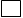 Małym przedsiębiorstwem    Średnim przedsiębiorstwem  Mikroprzedsiębiorstwo – przedsiębiorstwo, które zatrudnia mniej niż 10 osób i którego roczny obrót lub roczna suma bilansowa nie przekracza 2 milionów EURO;Małe przedsiębiorstwo – przedsiębiorstwo, które zatrudnia mniej niż 50 osób i którego roczny obrót lub roczna suma bilansowa nie przekracza 10 milionów EURO;Średnie przedsiębiorstwa – przedsiębiorstwa, które nie są mikroprzedsiębiorcami ani małymi przedsiębiorcami i które zatrudniają mniej niż 250 osób i których roczny obrót nie przekracza 50 milionów EURO lub roczna suma bilansowa nie przekracza 43 milionów EURO ( Zalecenie Komisji z dnia 6 maja 2003 r. dotyczące definicji przedsiębiorstw mikro, małych i średnich – Dziennik  Urzędowy Unii Europejskiej L 124, 20.5.2003).Wybór mojej oferty będzie/nie będzie (niepotrzebne skreślić) prowadzić do powstania u Zamawiającego obowiązku podatkowego zgodnie z przepisami o podatku od towarów 
i usług. W związku z powyższym poniżej wskazuję nazwę (rodzaj) towaru lub usługi, których dostawa lub świadczenie będzie prowadzić do jego powstania, oraz wskazuję ich wartość bez kwoty podatku:………………………………………………………………………………………………………………………………………………………………………………………………Oferta została złożona na ………….. kolejno ponumerowanych stronach.Informacje podane w ofercie od str. ......... do str. ........... lub załączniki nr .........................stanowią tajemnicę przedsiębiorstwa w rozumieniu przepisów o zwalczaniu nieuczciwej konkurencji, które nie mogą być udostępnione innym uczestnikom postępowania.Do oferty dołączono następujące dokumenty:Oświadczenie Wykonawcy dotyczące spełniania warunków udziału w postępowaniu,Oświadczenie dotyczące przesłanek wykluczenia z postępowania,Oświadczenie Wykonawcy o wypełnieniu obowiązków informacyjnych RODO,	…………………………………………………………………………………………,… 	………………………………………………………………………………………Pełnomocnik w przypadku składania  oferty wspólnej:Nazwisko i imię ………………………………………………………………………………..numer telefonu: ……………………………. numer faksu: …………………………………...Zakres umocowania: ………………………………………………..……………………...Adres, na który Zamawiający powinien przesyłać ewentualną korespondencję:..............................................................................................................................................Osoba wyznaczona do kontaktów z Zamawiającym: ........................................................................................................................... numer telefonu: …………………………………..Numer faksu: ……………………………………..e-mail:            ................................................................................................., dnia ………………… 	    	(miejscowość, data)  		 															...............................................Podpis osób uprawnionych do składania świadczeń woli w imieniu Wykonawcy oraz pieczątka / pieczątki*niewłaściwe skreślićZałącznik Nr 1 do oferty Wykonawca:……………………………..……………………………..……………………………..(pełna nazwa/firma, adres, w zależności od podmiotu: NIP/PESEL, KRS/CEiDG) reprezentowany przez: …………………………….…………………………….(imię, nazwisko, stanowisko/podstawa do reprezentacji)Oświadczenie wykonawcyskładane na podstawie art. 25a ust. 1 ustawy z dnia 29 stycznia 2004 r.Prawo zamówień publicznych (dalej jako: ustawa Pzp),DOTYCZĄCE SPEŁNIANIA WARUNKÓW UDZIAŁU W POSTĘPOWANIUNa potrzeby postępowania o udzielenie zamówienia publicznego pn.: „Adaptację 
i przystosowanie pomieszczeń na Klub Senior + w miejscowości Parysów” – nr postępowania RI.271.2.9.2020 prowadzonego przez Gminę Parysów oświadczam, co następuje:INFORMACJA DOTYCZĄCA WYKONAWCY:Oświadczam, że spełniam warunki udziału w postępowaniu określone przez Zamawiającego w SIWZ Rozdział 5.……………………..(miejscowość), dnia ……………….. r.……………………………..(podpis)INFORMACJA W ZWIĄZKU Z POLEGANIEM NA ZASOBACH INNYCH PODMIOTÓW:Oświadczam, że w celu wykazania spełniania warunków udziału w postępowaniu, określonych przez Zamawiającego w SIWZ polegam na zasobach następującego/ych podmiotu/ów: ……………………………………….………………………………………… ………………………………………………………...……………………………………., 
w następującym zakresie: …………………………………………………….…………….. …………………………………………………………………………………………………... (wskazać podmiot i określić odpowiedni zakres dla wskazanego podmiotu)……………………..(miejscowość), dnia ……………….. r.……………………………..(podpis)OŚWIADCZENIE DOTYCZĄCE PODANYCH INFORMACJI:Oświadczam, że wszystkie informacje podane w powyższych oświadczeniach są aktualne 
i zgodne z prawdą oraz zostały przedstawione z pełną świadomością konsekwencji wprowadzenia Zamawiającego w błąd przy przedstawieniu informacji.……………………..(miejscowość), dnia ……………….. r.……………………………..(podpis)Uwaga! W przypadku Wykonawców wspólnie ubiegających się o udzielenie zamówienia wymóg złożenia niniejszego oświadczenia dotyczy każdego z Wykonawców. W przypadku Wykonawcy, który powołuje się na zasoby innych podmiotów, o których mowa 
w SIWZ, w zakresie, w jakim powołuje się na ich zasoby, warunków udziału w postępowaniu składa niniejsze oświadczenie dotyczące tych podmiotów.Załącznik Nr 2 do ofertyWykonawca:……………………………..……………………………..……………………………..(pełna nazwa/firma, adres, w zależności od podmiotu: NIP/PESEL, KRS/CEiDG) reprezentowany przez: …………………………….…………………………….(imię, nazwisko, stanowisko/podstawa do reprezentacji)Oświadczenie wykonawcyskładane na podstawie art. 25a ust. 1 ustawy z dnia 29 stycznia 2004 r.Prawo zamówień publicznych (dalej jako: ustawa Pzp),DOTYCZĄCE PRZESŁANEK WYKLUCZENIA Z POSTĘPOWANIANa potrzeby postępowania o udzielenie zamówienia publicznego pn.: „Adaptacja i przystosowanie pomieszczeń na Klub Senior + w miejscowości Parysów” – nr postępowania RI.271.2.9.2020 prowadzonego przez Gminę Parysów oświadczam, co następuje:OŚWIADCZENIA  DOTYCZĄCE WYKONAWCY:Oświadczam, że	nie podlegam wykluczeniu z postępowania	na podstawie art. 24 ust. 1 pkt 12-23 ustawy Pzp.Oświadczam, że	nie podlegam wykluczeniu z postępowania	na podstawie art. 24 ust. 5 ustawy Pzp.……………………..(miejscowość), dnia ……………….. r.……………………………..(podpis)Oświadczam, że zachodzą w stosunku do mnie podstawy wykluczenia z postępowania na podstawie art. ……..	ustawy Pzp (podać mającą zastosowanie podstawę wykluczenia spośród wymienionych w art. 24 ust. 1 pkt 13-14, 16-20 lub art. 24 ust. 5 pkt 1, 2 i 4 ustawy Pzp). Jednocześnie oświadczam, że w związku z ww. okolicznością, na podstawie art. 24 ust. 8 ustawy Pzp podjąłem następujące środki naprawcze: ……………………………………………………………………………………………………………………………………………………………………………………………………………………………………………………………………………………………………………………………..(miejscowość), dnia ……………….. r.……………………………..(podpis)OŚWIADCZENIE DOTYCZĄCE PODMIOTU, NA KTÓREGO ZASOBY POWOŁUJE SIĘ WYKONAWCA:Oświadczam, że w stosunku do następującego/ych podmiotu/tów, na którego/ych zasoby powołuję się w niniejszym postępowaniu, tj.: ……………………………………………… …………………………………………………………………………………………….	(podać pełną nazwę/firmę, adres, a także w zależności od podmiotu: NIP/PESEL, KRS/CEiDG) nie zachodzą podstawy wykluczenia z postępowania o udzielenie zamówienia.……………………..(miejscowość), dnia ……………….. r.……………………………..(podpis)OŚWIADCZENIE DOTYCZĄCE PODANYCH INFORMACJI:Oświadczam, że wszystkie informacje podane w powyższych oświadczeniach są aktualne i zgodne z prawdą oraz zostały przedstawione z pełną świadomością konsekwencji wprowadzenia zamawiającego w błąd przy przedstawianiu informacji.……………………..(miejscowość), dnia ……………….. r.……………………………..(podpis)Załącznik Nr 2a (pieczęć wykonawcy) Pełna nazwa Wykonawcy …………………………………………………………………… Adres Wykonawcy ……………………………………………………………………………. OŚWIADCZENIE DOTYCZĄCE PODWYKONAWCY, NIEBĘDĄCEGO PODMIOTEM, NA KTÓREGO ZASOBY POWOŁUJE SIĘ WYKONAWCA: Oświadczam, że następujący/e podmiot/y, będącego/ych podwykonawcą/ami; ………………………………………………………………………………………………… ………………………………………………………………………………………………… …………………………………………………………………….……………………… (podać pełną nazwę/firmę, adres, a także w zależności od podmiotu: NIP/PESEL, KRS/CEiDG) 
nie podlega/ją wykluczeniu z postępowania o udzielenie zamówienia. …………….……. (miejscowość), dnia …………………. r. ………………………………… (podpis) OŚWIADCZENIE DOTYCZĄCE PODANYCH INFORMACJI:Oświadczam, że wszystkie informacje podane w powyższych oświadczeniach są aktualne 
i zgodne z prawdą oraz zostały przedstawione z pełną świadomością konsekwencji wprowadzenia zamawiającego w błąd przy przedstawianiu informacji. …………….……. (miejscowość), dnia …………………. r. ………………………………… (podpis) UWAGA:W przypadku Wykonawców wspólnie ubiegających się o udzielenie zamówienia wymóg złożenia niniejszych oświadczeń dotyczy każdego z Wykonawców. W przypadku Wykonawcy, który powołuje się na zasoby innych podmiotów, o których mowa w SIWZ, w zakresie, w jakim powołuje się na ich zasoby, warunków udziału w postępowaniu składa niniejsze oświadczenie dotyczące tych podmiotów.Załącznik Nr 2 do SIWZWykonawca:……………………………..……………………………..OŚWIADCZENIEo przynależności lub braku przynależności do tej samej grupy kapitałowej, o której mowa w art. 24 ust. 1 pkt 23 ustawy PzpJa (imię i nazwisko) ..........................................................................................................reprezentując Wykonawcę (nazwa)...................................................................................w postępowaniu, którego przedmiotem jest: „Adaptacja i przystosowanie pomieszczeń na Klub Senior + w miejscowości Parysów”działając zgodnie z art. 24 ust. 11 ustawy z dnia 29 stycznia 2004 r. Prawo zamówień  publicznych  (Dz. U. z 2019 r., poz. 1843 ze zm.) informuję, że:nie należymy do tej samej grupy kapitałowej, co inni wykonawcy, którzy w tym postępowaniu złożyli oferty *należymy do grupy kapitałowej co inni wykonawcy, którzy w tym postępowaniu złożyli oferty i przedstawiamy/nie przedstawiamy* następujące dowody, że powiązania z innymi wykonawcami nie prowadzą do zakłócenia konkurencji w postępowaniu o udzielenie zamówienia* niepotrzebne skreślić…………………………………, dnia …………………. r. 	  .......................................................miejscowość   					 podpis upoważnionego przedstawiciela WykonawcyUwaga:W przypadku złożenia oferty przez podmioty występujące wspólnie, wymagane oświadczenie winno być złożone przez każdy podmiot.Nie przedłożenie dowodów i nie wykazanie przez Wykonawców, że istniejące między nimi powiązania nie prowadzą do zakłócenia konkurencji w postępowaniu o udzielenie zamówienia, spowoduje wykluczenie wykonawców, którzy należąc do tej samej grupy kapitałowej w rozumieniu ustawy z dnia 16 lutego 2007 r. o ochronie konkurencji i konsumentów, złożyli odrębne oferty lub oferty częściowe w postępowaniu.DOKUMENT NALEŻY ZŁOŻYĆ w terminie 3 dni od zamieszczenia na stronie internetowej informacji, 
o której mowa w art. 86 ust. 5 ustawy Pzp. Załącznik Nr 3 do SIWZWYKAZ   WYKONANYCH  ROBÓTOświadczam, że określona/e powyżej robota/y spełnia/spełniają wymagania postawione przez Zamawiającego w Rozdziale 5 ust. 2 pkt 3 ppkt a) SIWZ dotyczącym warunków udziału 
w postępowaniu. W załączeniu dowody, określające czy te roboty  zostały wykonane należycie. ........................., dn. .........................	                             ........................................................podpis upoważnionego przedstawiciela Wykonawcy Załącznik Nr 4 do SIWZWYKAZ  OSÓB„Adaptacja i przystosowanie pomieszczeń na Klub Senior + w miejscowości Parysów”* niepotrzebne skreślić........................., dn. .........................	                             ........................................................podpis upoważnionego przedstawiciela Wykonawcy Załącznik Nr 5 do SIWZZOBOWIĄZANIEdo oddania do dyspozycji niezbędnych zasobów na potrzeby realizacji zamówieniaJa(/My) niżej podpisany(/ni) ………………………………………………. będąc upoważnionym(/mi) do reprezentowania:     (imię i nazwisko składającego oświadczenie)…………….………………………………….……………………………………………….(nazwa i adres  podmiotu oddającego do dyspozycji zasoby)o ś w i a d c z a m(/y),że wyżej wymieniony podmiot, stosownie do art. 22a ustawy z dnia 29 stycznia 2004 r. – Prawo zamówień publicznych (Dz. U. z 2019 r. poz. 1843 ze zm.) odda Wykonawcy: ……………………….........................………………....…………………………….………(nazwa i adres  Wykonawcy składającego ofertę)do dyspozycji niezbędne zasoby 1……………………………………………………………….                                                                     (zakres udostępnianych zasobów)na okres korzystania z nich przy wykonywaniu zamówienia pn.: „Adaptacja 
i przystosowanie pomieszczeń na Klub Senior + w miejscowości Parysów” na potrzeby realizacji ww. zamówienia.Sposób wykorzystania ww. zasobów przez wykonawcę przy wykonywaniu zamówienia2
………………………………………………………………………………………………………………………………………………………………………………………………Zakres zamówienia, który zamierzam realizować 3 ………………………………………………………………………………………………Charakter stosunku, jaki będzie łączył nas z wykonawcą 4 …………………………………..………………………………………………………………………………………………............................., dnia ........................ r.                                                                           …………………..…………………………………………..(pieczęć i podpis osoby uprawnionej do składania  oświadczeń woli w imieniu podmiotu oddającego do dyspozycji zasoby)zakres udostępnianych zasobów niezbędnych do potwierdzenia spełniania warunku:zdolności techniczne lub zawodowe (doświadczenie, potencjał techniczny (rodzaj, nazwa, model), osoby zdolne do wykonania zamówienia (imię i nazwisko, funkcja lub zakres wykonywanych czynności)zdolności finansowe lub ekonomiczne (np. wysokość środków finansowych).np. udostępnienie osób, udostępnienie sprzętu, udostępnienie środków finansowych, podwykonawstwo. należy wskazać czynności/rodzaj robót jaki będzie realizowany. Gdy przedmiotem udostępnienia są zdolności dotyczące wykształcenia, kwalifikacji zawodowych lub doświadczenia wówczas musi być zawarta informacja czy ten podmiot zrealizuje roboty budowlane lub usługi do realizacji których te zdolności są wymagane.np. umowa cywilno-prawna, umowa o współpracy.Załącznik Nr 6	Istotne postanowienia umowy U M O W A Nr ................................W dniu ................................. w Parysowie, pomiędzy:Gminą Parysów z siedzibą w Parysowie, przy ul. Kościuszki 28, 08-441 ParysówNIP: 826-20-64-241REGON : 711582339zwaną dalej Zamawiającym,reprezentowaną przez:Bożenę Kwiatkowską – Wójta Gminy Parysówprzy kontrasygnacie Skarbnika Gminy Pani Elżbiety Muchya………………………………………………………………………………………………… REGON …………………… i NIP ……………………………………………., zwanym w dalszej treści umowy Wykonawcą, reprezentowanym przez:………………………………………………………………………………….w wyniku przetargu przeprowadzonego w trybie przetargu nieograniczonego, o wartości poniżej kwot określonych na podstawie art. 11 ust. 8 ustawy Pzp, postępowania o udzielenie zamówienia publicznego, została zawarta umowa o następującej treści:          §1Przedmiot umowyPrzedmiotem niniejszej umowy jest wykonanie zadnia pn. „Adaptacja i przystosowanie pomieszczeń na Klub Senior + w miejscowości Parysów”, zgodnie z wymaganiami określonymi przez Zamawiającego i zasadami wiedzy technicznej, na warunkach wskazanych w ofercie z dnia ………..….. Szczegółowy zakres robót został określony w SIWZ oraz załącznikach do niej, tj. dokumentacji technicznej i przedmiarach robót.Wykonawca oświadcza, że na etapie procedury przetargowej zapoznał się z dokumentami wymienionymi w ust. 2 powyżej i oświadcza, co potwierdza podpisem złożonym pod niniejszą umową, że dokumenty te są zupełne, zawierają wszystkie roboty konieczne do wykonania zamówienia z punktu widzenia sztuki budowlanej i prawa budowlanego.W przypadku, gdy dokumentacja przetargowa nie podaje w sposób szczegółowy technologii wykonywania robót lub wykonania określonego elementu przedmiotu umowy, bądź też w ocenie wykonawcy nie precyzują dostatecznie rodzaju i standardu materiałów, Wykonawca zobowiązany jest do każdorazowego wcześniejszego uzyskania decyzji w tym zakresie od Zamawiającego.§ 2Termin wykonania zamówieniaTermin rozpoczęcia wykonywania przedmiotu umowy rozpoczyna się z dniem protokolarnego przekazania terenu robót Wykonawcy.Termin zakończenia robót będących przedmiotem umowy nastąpi w terminie do dnia 
22 grudnia 2020 r.Jako termin realizacji uważa się zakończenie wszystkich robót budowlanych 
i porządkowych objętych przedmiotem zamówienia i zgłoszenie całości zadania 
do odbioru.W dniu zgłoszenia robót do odbioru Wykonawca zobowiązany jest złożyć Zamawiającemu dokumentację powykonawczą zawierającą dokumenty wymagane przez przepisy „Prawa budowlanego” i normy branżowe, w tym atesty na wbudowane materiały i oświadczenie kierownika robót.§ 3Obowiązki Zamawiającego i WykonawcyDo obowiązków Zamawiającego należy:wprowadzenie i protokolarne przekazanie Wykonawcy terenu robót w terminie 
do 14 dni licząc od dnia zawarcia umowy, zapewnienie na swój koszt nadzoru inwestorskiego,dokonywanie odbiorów wykonanych robót budowlanych,terminowa zapłata wynagrodzenia za wykonane i odebrane prace.Do obowiązków Wykonawcy należy:przejęcie terenu robót od Zamawiającego,wykonanie przedmiotu umowy z materiałów odpowiadających wymaganiom określonym w art. 10 ustawy z dnia 7 lipca 1994 r. Prawo budowlane (Dz. U. 
z 2019 r. poz. 1186 ze zm.), okazania, na każde żądanie Zamawiającego lub Inspektora nadzoru inwestorskiego, certyfikatów zgodności z polską normą lub aprobatą techniczną każdego używanego na budowie wyrobu,regulowanie należności za energię elektryczną oraz inne media, z których Wykonawca będzie korzystał w trakcie realizacji budowy na podstawie odczytów 
z liczników, do czasu końcowego odbioru przedmiotu umowy, jako wytwarzającego odpady – przestrzeganie przepisów prawnych wynikających z następujących ustaw:ustawy z dnia 27 kwietnia 2001 r. Prawo ochrony środowiska (Dz. U. z 2019 r. poz. 1396 ze zm.),ustawy z dnia 27 kwietnia 2001 r. o odpadach (Dz. U. z 2020 r. poz. 797 ze zm.),	Powołane przepisy prawne Wykonawca zobowiązuje się stosować 
z uwzględnieniem ewentualnych zmian stanu prawnego w tym zakresie,ponoszenie pełnej odpowiedzialności za stan i przestrzeganie przepisów bhp, ochronę p.poż i dozór mienia na terenie robót, jak i za wszelkie szkody powstałe w trakcie trwania robót na terenie przyjętym od Zamawiającego lub mających związek z prowadzonymi robotami,ponoszenie pełnej odpowiedzialności za szkody oraz następstwa nieszczęśliwych wypadków pracowników i osób trzecich, powstałe w związku z prowadzonymi robotami, w tym także ruchem pojazdów,dostarczanie niezbędnych dokumentów potwierdzających parametry techniczne oraz wymagane normy stosowanych materiałów i urządzeń w tym np. wyników oraz protokołów badań, sprawozdań i prób dotyczących realizowanego przedmiotu niniejszej Umowy,zabezpieczenie instalacji, urządzeń i obiektów na terenie robót i w jej bezpośrednim otoczeniu, przed ich zniszczeniem lub uszkodzeniem w trakcie wykonywania robót. W przypadku wystąpienia uszkodzeń lub zniszczeń Wykonawca dokona niezwłocznie ich naprawy  na własny koszt,dbanie o porządek na terenie robót oraz utrzymywanie terenu robót w należytym stanie i porządku oraz w stanie wolnym od przeszkód komunikacyjnych,w przypadku wykonywania przedmiotu umowy z udziałem Podwykonawców – nadzór i koordynacja robót prowadzonych przez Podwykonawców,wykonanie przedmiotu umowy zgodnie z przepisami prawa budowlanego, harmonogramem organizacji i wykonania robót, warunkami technicznymi, Polskimi Normami, zasadami wiedzy technicznej, stosowanie materiałów i urządzeń posiadających odpowiednie dopuszczenia do stosowania w budownictwie i zapewniających sprawność eksploatacyjną wykonywanego przedmiotu umowy,niezwłoczne informowanie Zamawiającego za pośrednictwem Inspektora nadzoru inwestorskiego o problemach technicznych lub okolicznościach, które mogą wpłynąć na jakość robót lub termin zakończenia robót,uporządkowanie terenu robót po zakończeniu robót, zaplecza budowy, jak również terenów sąsiadujących zajętych lub użytkowanych przez Wykonawcę w tym dokonania na własny koszt renowacji zniszczonych lub uszkodzonych w wyniku prowadzonych prac obiektów, fragmentów terenu dróg, nawierzchni lub instalacji,udział w przekazaniu obiektu,usunięcie wszelkich wad i usterek stwierdzonych przez nadzór inwestorski w trakcie trwania robót w terminie nie dłuższym niż termin technicznie uzasadniony 
i konieczny do ich usunięcia, z zastrzeżeniem, że termin ten nie może przekroczyć 
21 dni od dnia stwierdzenia wad i usterek przez nadzór inwestorski,z dniem protokolarnego przejęcia przez Wykonawcę od Zamawiającego terenu robót  ponosi on aż do dnia oddania obiektu Zamawiającemu na podstawie protokołu odbioru końcowego odpowiedzialność na zasadach ogólnych za szkody wynikłe na tym terenie,posiadanie i utrzymanie polis ubezpieczeniowych od odpowiedzialności cywilnej 
w zakresie prowadzonej działalności ważnych nie później niż od daty zawarcia umowy do dnia oddania obiektu Zamawiającemu na podstawie protokołu odbioru końcowego,ponadto zapewnienia na własny koszt:dozoru mienia na terenie robót,uzyskania, o ile zaistnieje taka konieczność, stosownych pozwoleń, zezwoleń lub innych dokumentów wydawanych przez organy administracyjne,transportu odpadów do miejsc ich wykorzystania lub utylizacji, łącznie 
z kosztami utylizacji,wykonania badań, pomiarów i sprawdzeń niezbędnych do dokonania odbioru przedmiotu umowy,terminowe wykonanie przedmiotu umowy oraz oświadczenie, że roboty ukończone przez niego są całkowicie zgodne z umową i  odpowiadają potrzebom, dla których 
są przewidziane według umowy.§ 4Kierowanie robotamiWykonawca zobowiązany jest zapewnić wykonanie i kierowanie robotami objętymi umową przez osoby posiadające stosowne kwalifikacje zawodowe i uprawnienia budowlane. Osoby te są zobowiązane posiadać aktualne dokumenty potwierdzające ich uprawnienia do pełnienia samodzielnych funkcji technicznych w rozumieniu ustawy Prawo budowlane i ustawy o samorządach zawodowych inżynierów budownictwa.  Wykonawca ustanawia kierownika budowy w osobie: ………...................................... posiadającego uprawnienia w specjalności …………………………., Nr uprawnień ………………… .Zmiana kierownika budowy, w trakcie realizacji przedmiotu niniejszej umowy, musi być uzasadniona przez Wykonawcę na piśmie i wymaga zaakceptowania przez Zamawiającego. Zamawiający zaakceptuje taką zmianę w terminie 7 dni od daty przedłożenia propozycji wyłącznie wtedy, gdy kwalifikacje i doświadczenie wskazanych osób będą spełniać warunki postawione w tym zakresie w Specyfikacji Istotnych Warunków Zamówienia.Zaakceptowana przez Zamawiającego zmiana którejkolwiek z osób, o których mowa 
w ust. 2 winna być potwierdzona pisemnie i nie wymaga aneksu do niniejszej umowy.Kierownik budowy (robót) działać będzie w granicach umocowania określonego w ustawie Prawo budowlane.Kierownik budowy (robót) będzie uczestniczył w procesie przekazania przedmiotu umowy.Kierownik budowy zobowiązany jest do udziału w przeprowadzanych przeglądach gwarancyjnych.Nadzór na budowie w imieniu Zamawiającego będzie sprawować:  	…………………………………………………………………………...§ 5Umowy o podwykonawstwoWykonawca może powierzyć, zgodnie z ofertą Wykonawcy, wykonanie części robót lub usług Podwykonawcom.Zawarcie umowy przez Wykonawcę na wykonanie robót wymienionych w SIWZ z pomocą Podwykonawcy nastąpić może tylko i wyłącznie w formie pisemnej pod rygorem nieważności, na zasadach i warunkach określonych w art. 143b Ustawy Pzp wraz z art. 6471 Kodeksu Cywilnego w trybie niżej określonym: Wykonawca, podwykonawca lub dalszy podwykonawca zamówienia na roboty budowlane zamierzający zawrzeć umowę o podwykonawstwo, której przedmiotem są roboty budowlane, jest obowiązany, w trakcie realizacji zamówienia publicznego na roboty budowlane, do przedłożenia Zamawiającemu projektu tej umowy, przy czym podwykonawca lub dalszy podwykonawca jest obowiązany dołączyć zgodę Wykonawcy na zawarcie umowy o podwykonawstwo o treści zgodnej z projektem umowy wraz z uwzględnieniem zapisów art. 143b. ust. 2 Ustawy Pzp. Projekt umowy wymaga akceptacji Zamawiającego,zaakceptowany przez Zamawiającego projekt umowy stanowi dla Wykonawcy podstawę jej zawarcia z Podwykonawcą lub dalszym podwykonawcą,jeżeli Zamawiający w terminie 14 dni od przedstawienia mu przez Wykonawcę umowy z Podwykonawcą lub jej projektu nie zgłosi na piśmie sprzeciwu lub zastrzeżeń uważa się, że wyraził zgodę na zawarcie umowy,Wykonawca, podwykonawca lub dalszy podwykonawca zamówienia na roboty budowlane przedkłada Zamawiającemu poświadczoną za zgodność z oryginałem kopię zawartej umowy o podwykonawstwo, której przedmiotem są roboty budowlane, w terminie 7 dni od dnia jej zawarcia,Wykonawca, podwykonawca lub dalszy podwykonawca zamówienia  na roboty budowlane przedkłada Zamawiającemu poświadczoną za zgodność z oryginałem kopię  zawartej umowy o podwykonawstwo, której przedmiotem są dostawy lub usługi, w terminie 7 dni od dnia  jej zawarcia, z wyłączeniem umów 
o podwykonawstwo o wartości mniejszej niż 0,5% wartości umowy w sprawie zamówienia publicznego. Wyłączenie nie dotyczy umów o podwykonawstwo 
o wartości większej niż 50 000 zł. Termin zapłaty wynagrodzenia Podwykonawcy lub dalszemu podwykonawcy przewidziany w umowie o podwykonawstwo nie może być dłuższy niż 30 dni od dnia doręczenia Wykonawcy, Podwykonawcy faktury potwierdzającej wykonanie zleconej Podwykonawcy roboty budowlanej potwierdzonej przez Inspektora Nadzoru Zamawiającego.W przypadku zmiany treści umowy z Podwykonawcą lub dalszym Podwykonawcą postanowienia niniejszego paragrafu stosuje się odpowiednio.W przypadku zmiany Podwykonawcy lub dalszego Podwykonawcy postanowienia niniejszego paragrafu stosuje się odpowiednio.Wykonanie prac przez podwykonawcę nie zwalnia Wykonawcy z odpowiedzialności za wykonanie obowiązków wynikających z umowy i obowiązujących przepisów prawa. Wykonawca odpowiada za działania i zaniechania podwykonawców jak za własne.§ 6Wynagrodzenie WykonawcyZa wykonanie przedmiotu Umowy, określonego w §1 niniejszej Umowy, Strony ustalają wynagrodzenie ryczałtowe określone w formularzu ofertowym w wysokości brutto …………………………… złotych (słownie: ............................................................. złotych), w tym podatek VAT …% w wysokości …………………. zł, wartość robót netto wynosi: ……………. zł (słownie: ............................................................. złotych).Wynagrodzenie ryczałtowe określone w ust. 1 oznacza, że Wykonawca nie może żądać podwyższenia wynagrodzenia, chociażby w czasie zawarcia umowy nie można było przewidzieć rozmiaru lub kosztów prac.Wynagrodzenie ryczałtowe, o którym mowa w ust. 1 obejmuje wszystkie koszty związane z realizacją przedmiotu umowy, w tym ryzyko Wykonawcy z tytułu oszacowania wszelkich kosztów związanych z realizacją przedmiotu umowy. Nieoszacowanie, pominięcie oraz brak rozpoznania zakresu przedmiotu umowy nie może być podstawą do żądania zmiany wynagrodzenia ryczałtowego określonego w ust. 1 niniejszego paragrafu.§ 7Warunki płatnościStrony ustalają, iż rozliczenie za roboty będące przedmiotem umowy nastąpi na podstawie faktury końcowej po przedłożeniu Protokołu Końcowego Odbioru przedmiotu umowy.Podstawę do zwolnienia zatrzymanej przez Zamawiającego części zabezpieczenia należytego wykonania Umowy stanowić będzie Protokół odbioru końcowego robót.Wykonawca dostarczy fakturę Zamawiającemu w terminie do 7 dni od daty zakończenia odbioru stanowiącego podstawę jej wystawienia.Stosownie do zapisów ustawy z dnia 9 listopada 2018 r. o elektronicznym fakturowaniu w zamówieniach publicznych, koncesjach na roboty budowlane lub usługi oraz partnerstwie publiczno–prywatnym (Dz. U. z 2018 r. poz. 2191) Wykonawca może przesłać ustrukturyzowaną fakturę elektroniczną za pośrednictwem platformy, o której mowa w ww. ustawie, a w takim wypadku Zamawiający zobowiązany będzie do jej odebrania za pośrednictwem tejże platformy.Zamawiający zobowiązuje wykonawcę do wystawiania faktury, w której Odbiorcę oznaczy w następujący sposób: Nabywca : Gmina Parysów, ul. Kościuszki 28, 08-441 Parysów; NIP 826-20-64-241.Z zastrzeżeniem ust. 7, faktura płatna będzie w terminie do 30 dni od daty jej otrzymania przez Zamawiającego, przelewem na konto wskazane przez Wykonawcę na fakturze.W przypadku wystąpienia zwłoki w oddaniu przedmiotu zamówienia lub zwłoki 
w usunięciu wad stwierdzonych przy odbiorze, kary umowne, ustalone w oparciu 
o zapisy zamieszczone w § 10 niniejszej umowy zostaną potrącone z wynagrodzenia przysługującego Wykonawcy, na co Wykonawca wyraża zgodę.Rozliczenia z podwykonawcami:	w przypadku wykonania części przedmiotu umowy przez podwykonawców lub dalszych podwykonawców, Wykonawca składając fakturę, która opiewa na zakres robót wykonany również przez podwykonawców lub dalszych podwykonawców, dokona stosownego podziału należności pomiędzy Wykonawcę i podwykonawców oraz dalszych podwykonawców w protokole stanowiącym podstawę wystawienia faktury potwierdzonym przez Inspektora Nadzoru Inwestorskiego, Wykonawcę oraz podwykonawców lub dalszych podwykonawców, 	warunkiem zapłaty przez Zamawiającego należnego Wykonawcy wynagrodzenia za odebrane roboty budowlane jest przedstawienie dowodów zapłaty wynagrodzenia przysługującego podwykonawcom i dalszym podwykonawcom, biorącym udział 
w realizacji odebranych robót budowlanych, 	w przypadku nieprzedstawienia przez Wykonawcę wszystkich dowodów zapłaty, których mowa w punkcie 2), wstrzymuje się wypłatę należnego wynagrodzenia za odebrane roboty budowlane w części równej sumie kwot wynikających 
z nieprzedstawionych dowodów zapłaty, 	z zastrzeżeniem punktów 5) – 8), Zamawiający dokona bezpośredniej zapłaty wymagalnego wynagrodzenia przysługującego podwykonawcy lub dalszemu podwykonawcy, w przypadku uchylania się od obowiązku zapłaty odpowiednio przez Wykonawcę, podwykonawcę lub dalszego podwykonawcę,  	wynagrodzenie, o którym mowa w punkcie 4), dotyczy wyłącznie należności powstałych po zaakceptowaniu przez Zamawiającego umowy o podwykonawstwo, której przedmiotem są roboty budowlane, wobec której Zamawiający nie zgłosił sprzeciwu lub po przedłożeniu Zamawiającemu poświadczonej za zgodność z oryginałem kopii umowy o podwykonawstwo, której przedmiotem są dostawy lub usługi, 	bezpośrednia zapłata obejmuje wyłącznie należne wynagrodzenie, bez odsetek, należnych podwykonawcy lub dalszemu podwykonawcy, 	Zamawiający informuje Wykonawcę o zamiarze dokonania bezpośredniej zapłaty. Wykonawca w terminie do 7 dni od dnia doręczenia takiej informacji może zgłosić pisemne uwagi dotyczące zasadności bezpośredniej zapłaty wynagrodzenia podwykonawcy lub dalszemu podwykonawcy. 	w przypadku zgłoszenia uwag, o których mowa w pkt 7) Zamawiający może:nie dokonać bezpośredniej zapłaty wynagrodzenia podwykonawcy lub dalszemu podwykonawcy, jeżeli Wykonawca wykaże niezasadność takiej zapłaty, albo,złożyć do depozytu sądowego kwotę potrzebną na pokrycie wynagrodzenia podwykonawcy lub dalszego podwykonawcy w przypadku istnienia zasadniczej wątpliwości Zamawiającego co do wysokości należnej zapłaty lub podmiotu, któremu płatność się należy, albo,dokonać bezpośredniej zapłaty wynagrodzenia podwykonawcy lub dalszemu podwykonawcy, jeżeli podwykonawca lub dalszy podwykonawca wykaże zasadność takiej zapłaty,  	w przypadku dokonania bezpośredniej zapłaty podwykonawcy lub dalszemu podwykonawcy, Zamawiający potrąci kwotę wypłaconego wynagrodzenia 
z wynagrodzenia należnego Wykonawcy określonego w § 6 ust. 1. W takim przypadku Wykonawca zrzeka się zapłaty wynagrodzenia w części przekazanej bezpośrednio podwykonawcy lub dalszemu podwykonawcy.Zamawiający dopuszcza możliwość fakturowania częściowego, etapami możliwymi do  rozliczenia przez Inspektora Nadzoru, tj. po wykonaniu co najmniej 50% zadania jedna faktura wystawiona na podstawie protokołu odbioru częściowego oraz faktura końcowa wystawiona na podstawie protokołu odbioru końcowego robót.§ 8Zabezpieczenie należytego wykonania umowyStrony potwierdzają, że przed zawarciem umowy Wykonawca wniósł zabezpieczenie należytego wykonania umowy w wysokości 5% wynagrodzenia ofertowego (ceny ofertowej brutto), o którym mowa w § 6 ust. 1, tj. ................... zł (słownie: ................................... złotych) w formie  ............................................................ W przypadku nienależytego wykonania zamówienia lub nie usunięcia wad przedmiotu zamówienia, zabezpieczenie wraz z powstałymi odsetkami staje się własnością Zamawiającego i będzie wykorzystane do zgodnego z umową wykonania robót i do pokrycia roszczeń z tytułu rękojmi za wady.Zabezpieczenie należytego wykonania umowy zostanie zwrócone Wykonawcy w następujących terminach:70% wysokości zabezpieczenia – w terminie 30 dni od dnia wykonania zamówienia 
i uznania przez Zamawiającego za należycie wykonane,30% wysokości zabezpieczenia – nie później niż w 15-tym dniu po upływie okresu rękojmi za wady.§ 9Warunki gwarancji i rękojmiWykonawca udziela Zamawiającemu ………. miesięcy gwarancji jakości wykonania przedmiotu umowy. Okres gwarancji rozpoczyna swój bieg od daty odbioru końcowego. W okresie gwarancji Wykonawca zobowiązuje się do bezpłatnego usunięcia wad i usterek 
w terminie 7 dni licząc od daty pisemnego (listem lub faksem) powiadomienia przez Zamawiającego. Okres gwarancji zostanie przedłużony o czas naprawy. Jeżeli Wykonawca nie usunie wad w terminie 14 dni od daty wyznaczonej przez Zamawiającego na ich usunięcie, to Zamawiający może zlecić usunięcie wad osobie trzeciej na koszt Wykonawcy. W tym przypadku koszty usuwania wad będą pokrywane w pierwszej kolejności z zatrzymanej kwoty będącej zabezpieczeniem należytego wykonania umowy.Zamawiający ma prawo dochodzić uprawnień z tytułu rękojmi za wady, niezależnie od uprawnień wynikających z gwarancji.Wykonawca odpowiada za wady w wykonaniu przedmiotu umowy również po okresie rękojmi, jeżeli Zamawiający zawiadomi Wykonawcę o wadzie przed upływem okresu rękojmi.§ 10Kary umowne1. 	Strony postanawiają, że w przypadku nienależytego wykonania postanowień niniejszej umowy obowiązującą formą odszkodowania będą kary umowne.2. 	Wykonawca zapłaci Zamawiającemu karę umowną: 	za nieterminowe zakończenie robót w wysokości 0,2 % wartości wynagrodzenia brutto przysługującego za wykonanie danej części przedmiotu niniejszej umowy – za każdy dzień opóźnienia, 	za nieterminowe usuwanie wad lub usterek, ujawnionych w okresie gwarancji 
i rękojmi w wysokości 0,2 % wartości wynagrodzenia brutto przysługującego za wykonanie elementu, w którym stwierdzono usterki – za każdy dzień opóźnienia licząc od dnia wyznaczonego na usunięcie wad, 	za odstąpienie od umowy przez Zamawiającego wskutek okoliczności, za które odpowiada Wykonawca w wysokości – 10 % wynagrodzenia umownego, 	za brak zapłaty lub nieterminową zapłatę wynagrodzenia należnego podwykonawcom lub dalszym podwykonawcom w wysokości 0,2 % należnej podwykonawcom lub dalszym podwykonawcom kwoty wynagrodzenia brutto, za każdy dzień opóźnienia, 	za nieprzedłożenie do zaakceptowania projektu umowy o podwykonawstwo, której przedmiotem są roboty budowlane lub projektu jej zmiany w wysokości 500 złotych za każdy nieprzedłożony do zaakceptowania projekt umowy lub projekt jej zmiany, 	za nieprzedłożenie poświadczonej za zgodność z oryginałem kopii umowy 
o podwykonawstwo lub jej zmiany w wysokości – 500 złotych za każdą nieprzedłożoną kopię umowy lub jej zmiany, 	za brak dokonania wymaganej przez Zamawiającego zmiany umowy 
o podwykonawstwo w zakresie terminu zapłaty we wskazanym przez Zamawiającego terminie – w wysokości 1 000,00 złotych, 	w przypadku nieprzedstawienia w terminie dokumentów potwierdzających sposób zatrudnienia osób wykonujących czynności określone w rozdziale 3 ust. 7 SIWZ Wykonawca zapłaci Zamawiającemu karę umowną w wysokości 5 000,00 złotych brutto.3.  	Zamawiający zastrzega sobie prawo do potrącenia kar umownych z wynagrodzenia należnego Wykonawcy, a Wykonawca wyraża na to zgodę.4. 	Zamawiający zastrzega sobie prawo do dochodzenia odszkodowania na zasadach ogólnych, o ile wartość faktycznie poniesionych szkód przekracza wysokość kar umownych.5.	Roszczenie o zapłatę kar umownych z tytułu zwłoki, ustalonych za każdy rozpoczęty dzień zwłoki staje się wymagalne: a) 	za pierwszy rozpoczęty dzień zwłoki – w tym dniu, b) 	za każdy następny rozpoczęty dzień opóźnienia zwłoki – odpowiednio w każdym 
z tych dni. 6.	W przypadku odstąpienia od umowy przez Zamawiającego nie spowodowanego winą Wykonawcy, Zamawiający zapłaci Wykonawcy wynagrodzenie należne z tytułu wykonania części przedmiotu umowy, które zostały udokumentowane i potwierdzone przez inspektora nadzoru.7.  	Wykonawca nie może zbywać bez zgody Zamawiającego, wyrażonej w formie pisemnej pod rygorem nieważności na rzecz osób trzecich wierzytelności powstałych w wyniku realizacji  niniejszej umowy.§ 11Odstąpienie od umowy1. 	Zamawiającemu przysługuje prawo odstąpienia od umowy, gdy:1) 	Wykonawca przerwał z przyczyn leżących po stronie Wykonawcy realizację przedmiotu umowy i przerwa ta trwa dłużej niż 30 dni,2) 	wystąpi istotna zmiana okoliczności powodująca, że wykonanie umowy nie leży w interesie publicznym, czego nie można było przewidzieć w chwili zawarcia umowy – odstąpienie od umowy w tym przypadku może nastąpić w terminie 30 dni od powzięcia wiadomości o powyższych okolicznościach. W takim wypadku Wykonawca może żądać jedynie wynagrodzenia należnego mu z tytułu wykonania części umowy,3) 	Wykonawca realizuje roboty w sposób niezgodny z niniejszą umową lub wskazaniami Zamawiającego – odstąpienie od umowy w tym przypadku może nastąpić po uprzednim wezwaniu Wykonawcy do zmiany sposobu wykonywania umowy i wyznaczenia mu w tym celu odpowiedniego terminu. Po bezskutecznym upływie wyznaczonego terminu Zamawiający może od umowy odstąpić, powierzyć poprawienie lub dalsze wykonanie przedmiotu umowy innemu podmiotowi na koszt Wykonawcy.Odstąpienie od umowy, o którym mowa w ust. 1 powinno nastąpić w formie pisemnej pod rygorem nieważności takiego oświadczenia i powinno zawierać uzasadnienie.W wypadku odstąpienia od umowy Wykonawcę oraz Zamawiającego obciążają następujące obowiązki:1) 	Wykonawca zabezpieczy przerwane roboty w zakresie obustronnie uzgodnionym na koszt tej strony, z której to przyczyny nastąpiło odstąpienie od umowy,2) 	Wykonawca zgłosi do dokonania przez Zamawiającego odbiór robót przerwanych, 3) 	w terminie 10 dni od daty zgłoszenia, o którym mowa w pkt 2, Wykonawca przy udziale Zamawiającego sporządzi szczegółowy protokół inwentaryzacji robót w toku wraz z zestawieniem wartości wykonanych robót według stanu na dzień odstąpienia; protokół inwentaryzacji robót w toku stanowić będzie podstawę do wystawienia faktury VAT przez Wykonawcę,4) 	Zamawiający w razie odstąpienia od umowy, obowiązany jest do dokonania odbioru robót przerwanych oraz przejęcia od Wykonawcy terenu robót w terminie 14 dni od daty odstąpienia oraz do zapłaty wynagrodzenia za roboty, które zostały wykonane do dnia odstąpienia.§ 12Zmiana umowyZamawiający dopuszcza zmiany postanowień niniejszej umowy zgodnie z wymogami art. 144 ustawy Prawo zamówień publicznych. Zamawiający w szczególności przewiduje możliwość istotnych zmian postanowień zawartej umowy w stosunku do treści oferty, na podstawie której dokonano wyboru Wykonawcy, w przypadku wystąpienia co najmniej jednej z okoliczności wymienionych niżej, z uwzględnieniem podawanych warunków ich wprowadzenia: 1) 	konieczności wykonania robót dodatkowych lub zamiennych, jeżeli Wykonawca 
w związku z wykonywaniem tych robót nie będzie mógł dotrzymać terminu realizacji zamówienia podstawowego,2) 	istotnej leżącej po stronie Zamawiającego, zwłoki w przekazaniu terenu robót Wykonawcy, o ilość dni zwłoki,3) 	wystąpienia awarii nie zawinionej czynnościami lub nie wynikającej 
z zaniechania czynności, do których Wykonawca był zobowiązany,4) 	działań osób trzecich lub organów władzy publicznej, które spowodują przerwanie lub czasowe zawieszenie realizacji zamówienia,2.	W przypadku wystąpienia którejkolwiek z okoliczności wymienionych w ust. 1, termin wykonania robót może ulec odpowiedniemu przedłużeniu o czas niezbędny do zakończenia wykonywania przedmiotu umowy w sposób należyty – nie dłużej jednak niż 
o okres trwania tych okoliczności. 3. 	Zmiany, o których mowa w ust. 1 nie spowodują zmiany wynagrodzenia umowy. 4. 	Warunkiem dokonania zmiany umowy jest złożenie wniosku przez Stronę inicjującą zmianę zawierającego opis propozycji zmiany, jej uzasadnienie a następnie sporządzenie 
i podpisanie przez obie Strony stosownego aneksu do niniejszej umowy.§ 13Wymagania dotyczące zatrudniania na podstawie umów o pracęZamawiający wymaga, aby w okresie od dnia rozpoczęcia wykonywania przedmiotu niniejszej umowy do dnia odbioru końcowego, osoby które będą świadczyły pracę u Wykonawcy lub Podwykonawcy w sposób określony w art. 22 § 1 ustawy z dnia 
26 czerwca 1974 r. – Kodeks pracy (Dz. U. z 2019 r. poz. 1040, z późn. zm.), zwane dalej „Pracownikiem” lub „Pracownikami”, zatrudnione były na podstawie umowy o pracę. Wymaganie powyższe dotyczy pracowników, którzy wykonywać będą bezpośrednio czynności związane z wykonywaniem robót, czyli tzw. pracowników fizycznych wykonujących pracę pod kierownictwem innych osób. Niedopełnianie przez Wykonawcę obowiązku zatrudniania pracowników wykonujących roboty na podstawie umowy o pracę w rozumieniu przepisów Kodeksu pracy, o którym mowa w ust. 1, lub naruszanie wymogów związanych z wykazywaniem spełniania tego obowiązku będzie skutkowało naliczaniem kar umownych określonych w niniejszej umowie.Niespełnianie wymogów, o których mowa w ust. 1, może stanowić podstawę do odstąpienia od umowy przez Zamawiającego z przyczyn leżących po stronie Wykonawcy.W trakcie realizacji zamówienia Zamawiający uprawniony jest do wykonywania czynności kontrolnych wobec Wykonawcy dotyczących spełniania przez Wykonawcę lub Podwykonawców wymogu zatrudniania na podstawie umowy o pracę osób wskazanych w ust. 1. Zamawiający uprawniony jest w szczególności do:1) 	żądania oświadczeń i dokumentów w zakresie potwierdzenia spełniania ww. wymogów i dokonywania ich oceny,2) 	żądania wyjaśnień w przypadku wątpliwości w zakresie potwierdzenia spełniania ww. wymogów,3) 	przeprowadzania kontroli na terenie budowy.5. 	W trakcie realizacji zamówienia na każde wezwanie Zamawiającego w wyznaczonym 
w tym wezwaniu terminie wykonawca przedłoży Zamawiającemu wskazane poniżej dowody w celu potwierdzenia spełnienia wymogu zatrudniania na podstawie umowy 
o pracę przez Wykonawcę lub Podwykonawców osób wskazanych w ust. 1:1) 	oświadczenie Wykonawcy lub Podwykonawców o zatrudnieniu na podstawie umowy o pracę osób wykonujących czynności, których dotyczy wezwanie Zamawiającego; oświadczenie to powinno zawierać w szczególności: dokładne określenie podmiotu składającego oświadczenie, datę złożenia oświadczenia, wskazanie, że objęte wezwaniem czynności wykonują osoby zatrudnione na podstawie umowy o pracę, wraz ze wskazaniem liczby tych osób, imiona i nazwiska pracowników, rodzaj umowy, wymiar etatu, podpis osoby uprawnionej do złożenia oświadczenia w imieniu Wykonawcy lub Podwykonawcy,2) 	poświadczoną za zgodność z oryginałem odpowiednio przez Wykonawcę lub Podwykonawców kopię umowy/umów o pracę osób wykonujących w trakcie realizacji zamówienia czynności, których dotyczy ww. oświadczenie Wykonawcy lub Podwykonawcy (wraz z dokumentem regulującym zakres obowiązków, jeżeli został sporządzony). Kopia umowy/umów powinna zostać zanonimizowana 
w sposób zapewniający ochronę danych osobowych pracowników, zgodnie z przepisami ustawy z 10.05.2018 r. o ochronie danych osobowych (Dz. U. z 2019 r. poz. 1781), tj. w szczególności bez adresów i numerów PESEL pracowników. Imię 
i nazwisko pracownika nie podlegają anonimizacji. Informacje takie jak: data zawarcia umowy, rodzaj umowy o pracę i wymiar etatu powinny być możliwe do zidentyfikowania,3)	zaświadczenie właściwego oddziału Zakładu Ubezpieczeń Społecznych potwierdzające opłacanie przez Wykonawcę lub Podwykonawców składek na ubezpieczenia społeczne i zdrowotne z tytułu zatrudnienia na podstawie umów o pracę za ostatni okres rozliczeniowy,4) 	poświadczoną za zgodność z oryginałem odpowiednio przez Wykonawcę lub Podwykonawców kopię dowodu potwierdzającego zgłoszenie pracownika przez pracodawcę do ubezpieczeń, zanonimizowaną w sposób zapewniający ochronę danych osobowych pracowników zgodnie z przepisami ustawy o ochronie danych osobowych. Imię i nazwisko pracownika nie podlegają anonimizacji.6. 	Niezłożenie przez wykonawcę w wyznaczonym przez Zamawiającego terminie żądanych przez zamawiającego dowodów w celu potwierdzenia spełnienia przez wykonawcę lub podwykonawcę wymogu zatrudnienia na podstawie umowy o pracę traktowane będzie jako niespełnienie przez Wykonawcę wymogu zatrudniania na podstawie umowy o pracę osób wskazanych w ust. 1.7. 	W przypadku uzasadnionych wątpliwości co do przestrzegania prawa pracy przez Wykonawcę lub Podwykonawców Zamawiający może zwrócić się o przeprowadzenie kontroli przez Państwową Inspekcję Pracy.8. 	Wykonawca zobowiązuje się, że przed rozpoczęciem wykonania przedmiotu umowy Pracownicy wykonujący roboty zostaną przeszkoleni w zakresie przepisów BHP oraz przepisów o ochronie danych osobowych oraz będą posiadali aktualne badania lekarskie, niezbędne do wykonania powierzonych im obowiązków.9. 	Wykonawca ponosi odpowiedzialność za prawidłowe wyposażenie Pracowników wykonujących roboty oraz za ich bezpieczeństwo w trakcie wykonywania przedmiotu umowy.§ 14Postanowienia końcoweWykonawca nie może przenieść wierzytelności wynikającej z umowy na rzecz osoby trzeciej bez pisemnej zgody Zamawiającego, pod rygorem nieważności.Zmiany postanowień umowy wymagają zachowania formy pisemnej (aneksu) i ich akceptacji przez obie strony umowy, pod rygorem ich nieważności.Spory powstałe w związku z wykonaniem umowy, których nie uda się rozstrzygnąć polubownie, Strony poddają pod rozstrzygnięcia sądu powszechnego właściwego miejscowo dla siedziby Zamawiającego.W sprawach nieuregulowanych niniejszą umową mają zastosowanie przepisy Kodeksu cywilnego, Ustawy Prawo budowlane.Umowę sporządzono w trzech jednobrzmiących egzemplarzach, z których jeden egzemplarz otrzymuje Wykonawca i dwa egzemplarze Zamawiający.Integralną część umowy stanowi:Formularz ofertowy.ZAMAWIAJĄCY 								WYKONAWCAZałącznik nr 7 do SIWZKlauzula informacyjna z art. 13 RODO w celu związanym z postępowaniem 
o udzielenie zamówienia publicznegoZgodnie z art. 13 ust. 1 i 2 rozporządzenia Parlamentu Europejskiego i Rady (UE) 2016/679 z dnia 27 kwietnia 2016 r. w sprawie ochrony osób fizycznych w związku z przetwarzaniem danych osobowych i w sprawie swobodnego przepływu takich danych oraz uchylenia dyrektywy 95/46/WE (ogólne rozporządzenie o ochronie danych) (Dz. Urz. UE L 119 z 04.05.2016, str. 1), dalej „RODO”, informuję, że: administratorem Pani/Pana danych osobowych jest Gmina Parysów z/s w Parysowie,  
ul. Kościuszki 28, 08-441 Parysów;inspektorem ochrony danych osobowych w Urzędzie Gminy w Parysowie jest Pan Tomasz Wysokiński, kontakt: adres e-mail: iod@parysow.pl, telefon 888 586 685*;Pani/Pana dane osobowe przetwarzane będą na podstawie art. 6 ust. 1 lit. c RODO w celu związanym z postępowaniem o udzielenie zamówienia publicznego pn. „Adaptacja 
i przystosowanie pomieszczeń na Klub Senior + w miejscowości Parysów”, 
nr postępowania RI.271.2.9.2020, prowadzonym w trybie przetargu nieograniczonego;odbiorcami Pani/Pana danych osobowych będą osoby lub podmioty, którym udostępniona zostanie dokumentacja postępowania w oparciu o art. 8 oraz art. 96 ust. 3 ustawy z dnia 29 stycznia 2004 r. – Prawo zamówień publicznych (Dz. U. z 2019 r. poz. 1843 ze zm.), dalej „ustawa Pzp”;  Pani/Pana dane osobowe będą przechowywane, zgodnie z art. 97 ust. 1 ustawy Pzp, przez okres 4 lat od dnia zakończenia postępowania o udzielenie zamówienia, a jeżeli czas trwania umowy przekracza 4 lata, okres przechowywania obejmuje cały czas trwania umowy;obowiązek podania przez Panią/Pana danych osobowych bezpośrednio Pani/Pana dotyczących jest wymogiem ustawowym określonym w przepisach ustawy Pzp, związanym z udziałem w postępowaniu o udzielenie zamówienia publicznego; konsekwencje niepodania określonych danych wynikają z ustawy Pzp;  w odniesieniu do Pani/Pana danych osobowych decyzje nie będą podejmowane w sposób zautomatyzowany, stosowanie do art. 22 RODO;posiada Pani/Pan:na podstawie art. 15 RODO prawo dostępu do danych osobowych Pani/Pana dotyczących;na podstawie art. 16 RODO prawo do sprostowania Pani/Pana danych osobowych **;na podstawie art. 18 RODO prawo żądania od administratora ograniczenia przetwarzania danych osobowych z zastrzeżeniem przypadków, o których mowa 
w art. 18 ust. 2 RODO ***;  prawo do wniesienia skargi do Prezesa Urzędu Ochrony Danych Osobowych, gdy uzna Pani/Pan, że przetwarzanie danych osobowych Pani/Pana dotyczących narusza przepisy RODO;nie przysługuje Pani/Panu:w związku z art. 17 ust. 3 lit. b, d lub e RODO prawo do usunięcia danych osobowych;prawo do przenoszenia danych osobowych, o którym mowa w art. 20 RODO;na podstawie art. 21 RODO prawo sprzeciwu, wobec przetwarzania danych osobowych, gdyż podstawą prawną przetwarzania Pani/Pana danych osobowych jest art. 6 ust. 1 lit. c RODO._________________* Wyjaśnienie: informacja w tym zakresie jest wymagana, jeżeli w odniesieniu do danego administratora lub podmiotu przetwarzającego istnieje obowiązek wyznaczenia inspektora ochrony danych osobowych.** Wyjaśnienie: skorzystanie z prawa do sprostowania nie może skutkować zmianą wyniku postępowania
o udzielenie zamówienia publicznego ani zmianą postanowień umowy w zakresie niezgodnym z ustawą Pzp oraz nie może naruszać integralności protokołu oraz jego załączników.*** Wyjaśnienie: prawo do ograniczenia przetwarzania nie ma zastosowania w odniesieniu do przechowywania, w celu zapewnienia korzystania ze środków ochrony prawnej lub w celu ochrony praw innej osoby fizycznej lub prawnej, lub z uwagi na ważne względy interesu publicznego Unii Europejskiej lub państwa członkowskiego.Załącznik nr 8 do SIWZ..........................................................            /pieczęć adresowa wykonawcy;w przypadku konsorcjum należy podać daneWykonawców tworzących konsorcjum /Numer referencyjny: RI.271.2.9.2020Gmina Parysówul. Kościuszki 2808-441 ParysówOdpowiadając na ogłoszenie o przetargu nieograniczonym na: „Adaptację 
i przystosowanie pomieszczeń na Klub Senior + w miejscowości Parysów” Oświadczam, że wypełniłem obowiązki informacyjne przewidziane w art. 13 lub art. 14 RODO1) wobec osób fizycznych, od których dane osobowe bezpośrednio lub pośrednio pozyskałem w celu ubiegania się o udzielenie zamówienia publicznego w niniejszym postępowaniu.*  Miejsce i data ……………                                                                                                       …………………………………………………………                                                                                                        		Podpis i pieczęć imienna osoby/osób/  właściwych                                                                     do reprezentowania Wykonawcy______________________________1) rozporządzenie Parlamentu Europejskiego i Rady (UE) 2016/679 z dnia 27 kwietnia 2016 r. w sprawie ochrony osób fizycznych w związku z przetwarzaniem danych osobowych i w sprawie swobodnego przepływu takich danych oraz uchylenia dyrektywy 95/46/WE (ogólne rozporządzenie o ochronie danych) (Dz. Urz. UE L 119 z 04.05.2016, str. 1). * W przypadku gdy wykonawca nie przekazuje danych osobowych innych niż bezpośrednio jego dotyczących lub zachodzi wyłączenie stosowania obowiązku informacyjnego, stosownie do art. 13 ust. 4 lub art. 14 ust. 5 RODO Wykonawca składa oświadczenie z dopiskiem „Nie dotyczy”.Lp.Opis kryteriów ocenyZnaczenie [%]1.Cena602.Okres gwarancji jakości 40Lp.Rodzaj kosztówj.m.ilośćNettoBruttoVAT1Roboty budowlanekpl12Roboty sanitarnekpl13Roboty elektrycznekpl1Razem (1+2+3)Razem (1+2+3)Razem (1+2+3)Razem (1+2+3)Okres gwarancji *(zaznaczyć właściwe x)36 miesięcy od dnia odbioru końcowego przedmiotu zamówieniaOkres gwarancji *(zaznaczyć właściwe x)48 miesięcy od dnia odbioru końcowego przedmiotu zamówieniaOkres gwarancji *(zaznaczyć właściwe x)60 miesięcy od dnia odbioru końcowego przedmiotu zamówieniapieczęć oferentaLp.PRZEDMIOT ZAMÓWIENIArodzaj robót budowlanych, miejsce wykonaniaWartość zamówienia bruttoTermin realizacjiod - doZamawiającyDoświadczenie zawodowe1☐włase wykonawcy☐innego podmiotu udostępniającego zasoby, tj.:……………………………………………………………………2☐włase wykonawcy☐innego podmiotu udostępniającego zasoby, tj.:……………………………………………………………………3☐włase wykonawcy☐innego podmiotu udostępniającego zasoby, tj.:……………………………………………………………………pieczęć oferentaLp.Imię i nazwiskoWykształcenie, doświadczenie, kwalifikacje zawodoweZakres wykonywanych czynnościUprawnienia do wykonywania samodzielnych funkcji w budownictwieUprawnienia do wykonywania samodzielnych funkcji w budownictwieInformacja o podstawie do dysponowania osobą*Lp.Imię i nazwiskoWykształcenie, doświadczenie, kwalifikacje zawodoweZakres wykonywanych czynnościnr uprawnień w specjalnościInformacja o podstawie do dysponowania osobą*1Uprawnienia budowlane do kierowania robotami w specjalności konstrukcyjno-budowlanej  umowa o pracę*umowa zlecenie*inna ……………. *2Uprawnienia budowlane do kierowania robotami w specjalności instalacji elektrycznych  umowa o pracę*umowa zlecenie*inna ……………. *3Uprawnienia budowlane do kierowania robotami 
w specjalności instalacyjnej 
w zakresie sieci, instalacji
 i urządzeń cieplnych, wentylacyjnych, gazowych, wodociągowych
 i kanalizacyjnychumowa o pracę*umowa zlecenie*inna ……………. *